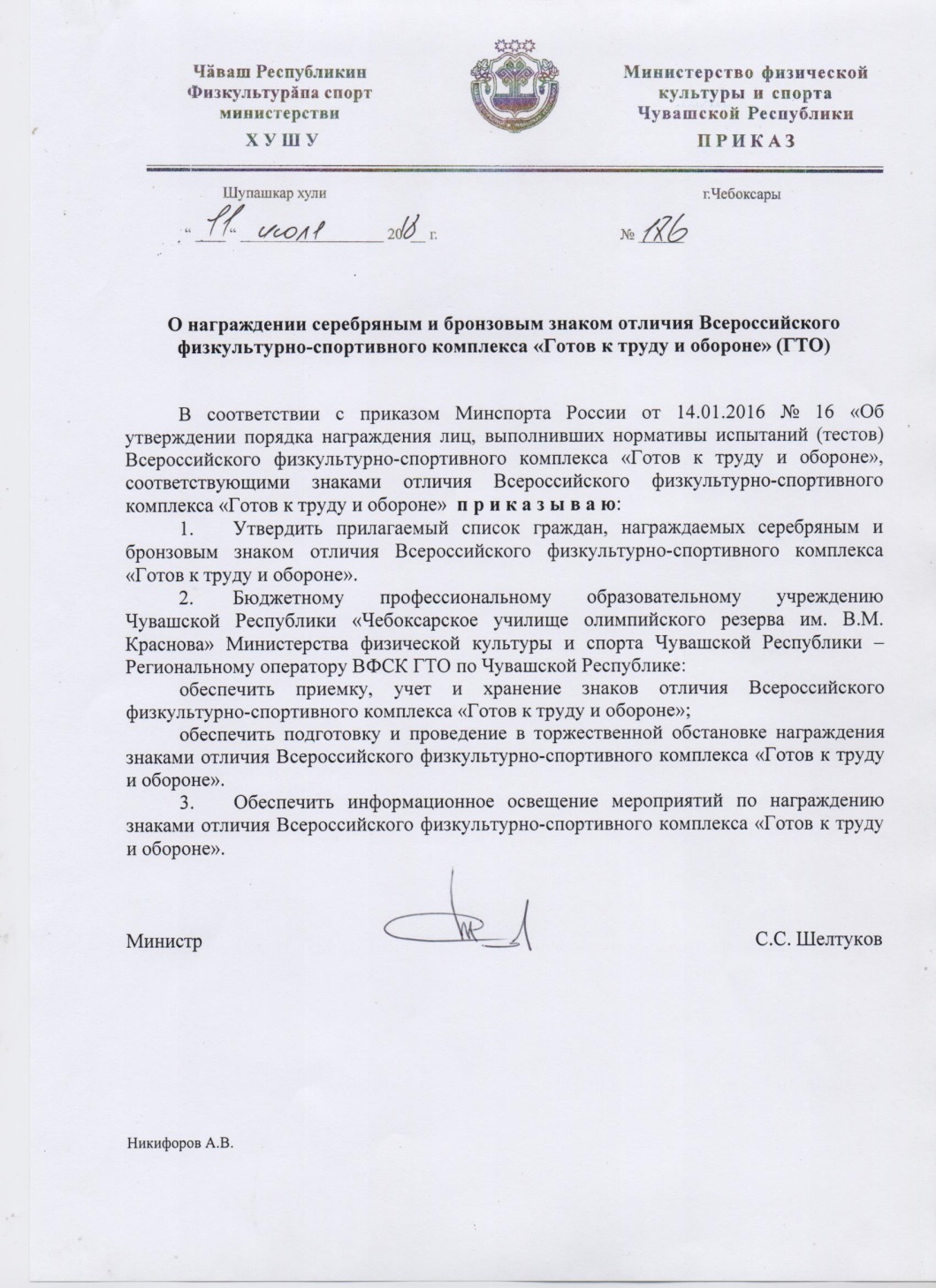 Список лиц,награждаемых серебряным знаком отличия Всероссийского физкультурно-спортивного комплекса «Готов к труду и обороне» (ГТО)Список лиц,награждаемых бронзовым знаком отличия Всероссийского физкультурно-спортивного комплекса «Готов к труду и обороне» (ГТО)№пп.Фамилия, имя, отчествоУникальныйидентификационный номер (ID-номер)Пол ДатарожденияСтупень ВФСК ГТО1Александрова Виктория Сергеевна18-21-0000833Женский07.07.2009I2Андреев Родион Максимович17-21-0003447Мужской15.09.2009I3Анимсимов Альберт Александрович18-21-0002670Мужской10.08.2010I4Артемьева Анжелика Александровна17-21-0003476Женский13.11.2009I5Батманова Екатерина Сергеевна18-21-0003158Женский17.08.2010I6Блинов Анатолий Алексеевич18-21-0002702Мужской04.07.2010I7Ванюхин Михаил Юрьевич18-21-0003299Мужской25.02.2010I8Ворожейкин Александр Витальевич18-21-0003287Мужской05.08.2010I9Геннадьев Алексей Александрович17-21-0003456Мужской05.12.2009I10Герасимова Диана Игоревна18-21-0003155Женский04.06.2010I11Григорьева Арина Евгеньевна16-21-0074893Женский12.12.2009I12Григорьева Лола Сергеевна16-21-0074992Женский09.06.2009I13Гусев Игорь Олегович18-21-0002675Мужской08.04.2010I14Джубуева Лейля Мухадиновна16-21-0000432Женский06.06.2010I15Иванов Максим Геннадьевич18-21-0002686Мужской12.10.2009I16Иванова Ирина Александровна18-21-0000815Женский18.05.2009I17Игнатьева Варвара Сергеевна18-21-0000773Женский26.08.2009I18Ильин Павел Владимирович18-21-0000774Мужской23.06.2009I19Исаева Дарья Михайловна18-21-0003170Женский15.02.2010I20Исакова Виктория Алексеевна17-21-0003482Женский22.03.2010I21Кормишин Виктор Владимирович18-21-0003161Мужской26.03.2010I22Краснова Виктория Владиславовна18-21-0003608Женский17.09.2010I23Кудряшов Юрий Владиславович18-21-0002678Мужской24.07.2010I24Кулькова Анастасия Николаевна17-21-0008757Женский25.02.2011I25Кульмаков Арсений Юрьевич17-21-0005470Мужской07.05.2010I26Лаврентьев Николай Васильевич18-21-0002672Мужской13.12.2010I27Ларионова Анастасия Юрьевна18-21-0003312Женский03.10.2009I28Маркова Валерия Эдуардовна18-21-0002718Женский09.11.2010I29Маторкин Роман Андреевич18-21-0003291Мужской06.04.2010I30Никифоров Артём Сергеевич18-21-0005294Мужской28.06.2010I31Никифорова Дарья Сергеевна18-21-0005298Женский17.09.2011I32Николаев Илья Владимирович16-21-0087007Мужской12.08.2009I33Орлов Давид Евгеньевич16-21-0074919Мужской07.08.2009I34Павлова Кира Александровна18-21-0003006Женский14.06.2009I35Петрова Софья Артемовна18-21-0005480Женский28.08.2010I36Пушкин Дмитрий Сергеевич18-21-0002746Мужской13.01.2011I37Россейкин Иван Андреевич18-21-0003303Мужской08.08.2009I38Рыбкин Артём Ашотович17-21-0006437Мужской31.08.2009I39Рябова Елизавета Сергеевна18-21-0003290Женский01.07.2010I40Сабитова Эльмира Ильдаровна18-21-0002346Женский06.10.2009I41Саржан Кирилл Евгеньевич17-21-0003399Мужской10.09.2009I42Семенов Владимир Владимирович18-21-0002716Мужской05.04.2010I43Силаев Данила Дмитриевич18-21-0003163Мужской12.11.2010I44Скворцов Артем Андреевич17-21-0003488Мужской09.06.2009I45Солдатова Мария Александровна18-21-0003156Женский10.07.2010I46Соловьева София Станиславовна18-21-0001806Женский21.10.2009I47Стачук Илья Владимирович18-21-0003300Мужской27.02.2010I48Степанов Денис Иванович18-21-0000832Мужской26.06.2009I49Терентьев Андрей Иванович18-21-0002684Мужской31.10.2010I50Тимофеев Даниель Владимирович18-21-0002259Мужской29.01.2011I51Титов Артемий Александрович18-21-0002692Мужской04.10.2010I52Тихонов Ярослав Юрьевич18-21-0002260Мужской19.11.2010I53Тяпкин Андрей Михайлович18-21-0002685Мужской04.12.2010I54Филиппов Никита Андреевич18-21-0001305Мужской26.08.2009I55Филиппова Екатерина Андрияновна18-21-0003622Женский21.06.2010I56Храмова Алина Алексеевна18-21-0001330Женский04.06.2010I57Чабышев Марат Сергеевич16-21-0074894Мужской20.10.2009I58Чайкина Анна Александровна17-21-0006444Женский26.02.2010I59Чернова Дарья Дмитриевна18-21-0001758Женский03.06.2010I60Чупеева Анжела Николаевна18-21-0001306Женский03.07.2009I61Шавкин Антон Сергеевич18-21-0002275Мужской29.12.2010I62Шавкина Олеся Сергеевна17-21-0006442Женский26.10.2009I63Щербаков Артем Максимович18-21-0002695Мужской14.11.2010I64Юдин Антон Александрович18-21-0003526Мужской12.01.2010I65Абрамова Анастасия Николаевна16-21-0043963Женский23.09.2008II66Адеева Аделия Наилевна16-21-0024275Женский23.10.2007II67Алатырцева Алина Игоревна18-21-0002501Женский23.08.2007II68Александров Глеб Алексеевич16-21-0023316Мужской16.07.2007II69Александров Данил Алексеевич17-21-0008922Мужской17.09.2007II70Александрова Анна Станиславовна16-21-0019648Женский12.10.2007II71Алексеев Александр Борисович18-21-0003324Мужской21.03.2008II72Алексеев Всеволод Алексеевич18-21-0002815Мужской21.08.2007II73Андреева Дарина Владимировна18-21-0003942Женский05.06.2008II74Антонов Михаил Андреевич18-21-0002057Мужской18.04.2008II75Астафьева Юлия Андреевна18-21-0000906Женский27.11.2007II76Балякин Кирилл Андреевич16-21-0002727Мужской26.06.2007II77Балянин Аркадий Сергеевич17-21-0008929Мужской17.07.2007II78Балясников Иван Витальевич16-21-0073222Мужской27.05.2007II79Барков Роман Константинович16-21-0038491Мужской20.12.2007II80Большова Наталия Денисовна18-21-0003963Женский08.10.2007II81Борисова Евгения Сергеевна16-21-0025173Женский28.07.2008II82Бородова Александра Андреевна16-21-0041050Женский01.11.2007II83Бочкарев Иван Александрович18-21-0002115Мужской18.09.2008II84Бугров Александр Иванович16-21-0004069Мужской21.08.2008II85Бурмистрова Мария Олеговна18-21-0003295Женский08.03.2009II86Ваньков Степан Васильевич16-21-0022045Мужской30.01.2009II87Васильева Дарья Александровна17-21-0002681Женский18.04.2008II88Васильева Кристина Сергеевна18-21-0005400Женский20.12.2007II89Васягина Дарья Дмитриевна18-21-0002604Женский04.02.2009II90Гаврилов Алексей18-21-0005394Мужской03.09.2007II91Германова Екатерина Евгеньевна18-21-0000670Женский15.10.2007II92Глухова Анастасия Олеговна18-21-0002619Женский09.06.2008II93Грешнева Анастасия Алексеевна18-21-0002091Женский21.05.2008II94Григорьев Денис Игоревич16-21-0023794Мужской18.10.2007II95Груздов Артём Алексеевич16-21-0002970Мужской06.10.2007II96Гурьев Артем Владимирови18-21-0000296Мужской16.09.2007II97Гуськов Роман Дмитриевич17-21-0002670Мужской27.12.2007II98Данилова Мария Александровна16-21-0040808Женский04.02.2008II99Данилова Устинья Романовна18-21-0003347Женский02.12.2007II100Денисова Полина Андреевна16-21-0040843Женский11.07.2008II101Димитриев Димитрий Александрович18-21-0000854Мужской28.02.2009II102Дмитриева Анна Станиславовна16-21-0025996Женский07.04.2007II103Домнин Никита Валерьевич18-21-0001518Мужской10.11.2008II104Донской Данил Николаевич18-21-0003363Мужской06.11.2008II105Евграфов Глеб Владимирович18-21-0000913Мужской06.04.2008II106Евдокимов Роман Анатольевич16-21-0031404Мужской16.01.2008II107Егорова Алёна Юрьевна16-21-0030533Женский15.10.2007II108Емельянова Варвара Александровна16-21-0002729Женский16.10.2008II109Ершова Ксения Александровна16-21-0042864Женский13.03.2008II110Ефимов Никита Александрович16-21-0023636Мужской03.12.2008II111Ефремов Артемий Александрович16-21-0072548Мужской15.01.2009II112Жаданов Максим Андреевич18-21-0002264Мужской11.02.2008II113Жукова Карина Валерьевна16-21-0044170Женский05.12.2007II114Захарова Екатерина Геннадьевна18-21-0003869Женский24.09.2007II115Захарова Ирина Евгеньевна18-21-0005508Женский23.03.2009II116Иванов Артем Сергеевич16-21-0024663Мужской14.08.2008II117Иванов Иван Юрьевич18-21-0001313Мужской28.04.2009II118Иванов Никита Юрьевич16-21-0033280Мужской26.10.2008II119Иванова Виктория Сергеевна17-21-0005456Женский24.10.2008II120Иванова Елизавета Владиславовна16-21-0072099Женский17.04.2008II121Иванова Мария Леонидовна16-21-0022492Женский15.07.2007II122Иванова Татьяна Никитична18-21-0003912Женский23.07.2007II123Игнатьева Юлия Вадимовна16-21-0041667Женский26.11.2008II124Илларионова Дарья Владимировна18-21-0001527Женский07.03.2009II125Ильин Михаил Вячеславович16-21-0036558Мужской22.09.2007II126Исакова Наталия Алексеевна16-21-0026586Женский26.08.2008II127Кадыков Артемий Сергеевич17-21-0009300Мужской06.10.2007II128Казаков Леонид Альбертович16-21-0029195Мужской10.04.2008II129Казанцев Игорь Николаевич16-21-0069326Мужской03.01.2008II130Казарин Арсений Николаевич16-21-0008241Мужской18.06.2007II131Касканова Кира Эдуардовна17-21-0008853Женский09.10.2007II132Кашаев Павел Андреевич18-21-0003892Мужской12.07.2007II133Киреев Тимур Александрович16-21-0029013Мужской21.04.2008II134Кириллов Иван Сергеевич18-21-0003331Мужской11.08.2008II135Кириллов Роман Русланович16-21-0037610Мужской16.02.2008II136Козлов Михаил Александрович16-21-0024284Мужской26.10.2007II137Константинова Ксения Леонидовна17-21-0005451Женский26.07.2007II138Корячко Максим Сергеевич18-21-0003350Мужской09.06.2008II139Кочешков Андрей Александрович17-21-0008910Мужской06.07.2007II140Краснов Даниил Дмитриевич18-21-0001111Мужской30.09.2007II141Кувялова Софья Валерьевна16-21-0002632Женский14.07.2008II142Кузнецова Анна Николаевна16-21-0072824Женский19.11.2007II143Кузнецова Светлана Владимировна17-21-0005462Женский12.12.2008II144Кузьмина Ксения Максимовна18-21-0000947Женский07.08.2007II145Кульмаков Давид Владимирович17-21-0005464Мужской13.11.2008II146Кулюгина Татьяна Алексеевна18-21-0001177Женский17.10.2007II147Купранова Елена Дмитриевна16-21-0038476Женский29.04.2007II148Курышева Ангелина Евгеньевна18-21-0003917Женский10.06.2007II149Ларионова Екатерина Юрьевна16-21-0028709Женский23.07.2008II150Лукина Софья Дмитриевна17-21-0010093Женский24.07.2008II151Лукиянова Кира Алексеевна16-21-0040213Женский10.12.2007II152Лукшин Михаил Алексеевич15-21-0014099Мужской04.07.2007II153Лукьянов Дмитрий Александрович18-21-0003738Мужской03.02.2008II154Лунин Андрей Николаевич16-21-0072797Мужской01.04.2009II155Максимова Софья Александровна16-21-0008697Женский04.12.2008II156Марковнина Елизавета Евгеньевна18-21-0002116Женский04.02.2008II157Мартынова Дарья Игоревна18-21-0003325Женский14.12.2007II158Матросова Анна Александровна18-21-0001307Женский04.05.2009II159Медведева Кристина Валерьевна16-21-0021382Женский12.07.2008II160Мешкова Яна Геннадьевна18-21-0000383Женский22.09.2007II161Морозова Каролина Дмитриевна18-21-0001108Женский02.08.2007II162Морозова Эллина Ивановна16-21-0013693Женский19.06.2007II163Муллина Дарья Вениаминовна18-21-0000842Женский28.01.2008II164Незаев Максим Михайлович16-21-0035873Мужской13.09.2007II165Немнонова Алена Валерьевна18-21-0002503Женский02.05.2007II166Нечаев Артём Евгеньевич18-44-0000563Мужской01.07.2008II167Никитин Владимир Георгиевич15-21-0014212Мужской25.07.2007II168Никитина Юлия Сергеевна16-21-0040731Женский27.03.2008II169Никифоров Кирилл Алексеевич16-21-0034942Мужской22.06.2007II170Никифорова София Владимировна16-21-0041304Женский16.01.2008II171Николаева Алиса Алексеевна16-21-0024206Женский29.01.2008II172Николаева Анна Евгеньевна17-21-0008495Женский09.12.2007II173Никоноров Михаил Александрович18-21-0000879Мужской08.04.2008II174Обшивалкина Софья Федоровна15-21-0013984Женский04.10.2007II175Орехов Дмитрий Евгеньевич18-21-0003442Мужской26.07.2008II176Осипова Ангелина Александровна16-21-0028506Женский21.09.2007II177Осипова Анна Владимировна18-21-0000888Женский19.02.2009II178Перкина Анастасия Юрьевна18-21-0002352Женский04.04.2008II179Петрова Ирина Александровна18-21-0000277Женский18.05.2007II180Поликарпов Иван Александрович16-21-0034678Мужской14.09.2008II181Полтев Никита Игоревич18-21-0002162Мужской04.03.2008II182Портнова Таисия Николаевна17-21-0008501Женский06.09.2007II183Потехина Валерия Вячеславовна18-21-0002639Женский09.07.2007II184Рыбакова Анна Александровна18-21-0003727Женский23.01.2008II185Савко Ангелина Владимировна17-21-0008954Женский11.08.2007II186Садырга Ксения Андреевна16-21-0019534Женский30.05.2008II187Сайдяшев Иван Алексеевич17-21-0008572Мужской05.07.2007II188Салахутдинова Эльмира Фанисовна18-21-0000850Женский01.12.2008II189Салдаева Дарья Александровна18-21-0003488Женский20.12.2008II190Самарин Павел Егорович17-21-0003481Мужской22.01.2009II191Самуков Кирилл Александрович18-21-0003737Мужской04.02.2008II192Сарапанюк Даниил Валерьевич16-21-0003049Мужской23.01.2009II193Сатаев Александр Николаевич18-21-0002055Мужской26.12.2008II194Сатушкина Анастасия Сергеевна18-21-0003510Женский10.02.2009II195Семенова Анастасия Алексеевна18-21-0005447Женский11.09.2007II196Семенова Валентина Николаевна16-21-0035544Женский30.10.2007II197Семёнова Екатерина Дмитриевна18-21-0003949Женский19.08.2007II198Семёнова Елизавета Дмитриевна18-21-0003947Женский19.08.2007II199Сергеева Ангелина Борисовна16-21-0026571Женский01.02.2008II200Сергеева Карина Алексеевна16-21-0023799Женский24.12.2007II201Сивелькина Дарья Сергеевна16-21-0029836Женский11.07.2008II202Сидельцов Дмитрий Сергеевич18-21-0001296Мужской23.03.2009II203Смирнов Егор Алексеевич16-21-0012537Мужской14.04.2009II204Совина Юлия Евгеньевна18-21-0001255Женский29.05.2007II205Соколенко Софья Александровна18-21-0002644Женский03.09.2008II206Сорокин Денис Евгеньевич16-21-0030226Мужской14.05.2007II207Степанов Андрей Леонидович18-21-0003349Мужской03.06.2009II208Степанова Анастасия Андреевна18-21-0003928Женский26.12.2007II209Степанова Виктория Сергеевна18-21-0000935Женский05.01.2008II210Сытов Олег Фёдорович17-21-0001835Мужской16.03.2008II211Тазетдинов Нияз Илданович16-21-0022340Мужской30.10.2008II212Терентьев Марк Вячеславович18-21-0003343Мужской03.11.2008II213Трофимов Александр Сергеевич16-21-0073137Мужской05.01.2008II214Тряхов Глеб Сергеевич18-21-0003192Мужской26.04.2008II215Тюрюхина Ульяна Ивановна17-21-0008907Женский02.06.2007II216Удякова Диана Алексеевна18-21-0004627Женский21.07.2007II217Уткин Игорь Александрович16-21-0002683Мужской12.12.2007II218Ушенин Алексей Алексеевич15-21-0014109Мужской30.11.2007II219Фадеева Дарья Алексеевна18-21-0000487Женский26.04.2007II220Филипова Ульяна Михайловна18-21-0003487Женский22.02.2009II221Фомин Василий Дмитриевич18-21-0003651Мужской13.05.2008II222Фролова Дарья Александровна18-21-0003269Женский17.02.2008II223Хальзов Богдан Артемович18-21-0003395Мужской21.10.2007II224Храмова Виктория Алексеевна18-21-0002777Женский28.03.2008II225Цапина Анастасия Николаевна16-21-0038441Женский21.12.2007II226Чебудасов Захар Павлович18-21-0003846Мужской01.08.2007II227Чекунов Вадим Константинович17-21-0003287Мужской05.01.2009II228Чеснокова Анастасия Олеговна18-21-0002068Женский14.02.2008II229Элюкова Ксения Владимировна18-21-0005392Женский10.10.2007II230Юртаев Станислав Олегович18-21-0002326Мужской21.07.2008II231Яковлев Алексей Николаевич16-21-0012751Мужской02.07.2007II232Абаскина Софья Олеговна18-21-0000791Женский23.02.2007III233Аверкина Алина Владимировна17-21-0008706Женский07.02.2006III234Албарцева Александра Борисовна16-21-0014284Женский06.10.2006III235Александров Александр Алексеевич16-21-0038395Мужской14.05.2007III236Алексеев Иван Сергеевич16-21-0047562Мужской28.02.2006III237Алексеева Александра Юрьевна16-21-0023272Женский19.02.2006III238Алексеева Анастасия Геннадьевна16-21-0062473Женский22.11.2005III239Алексеева Анна Евгеньевна17-21-0008979Женский18.03.2006III240Алексеева Даша Алексеевна16-21-0036986Женский23.09.2005III241Андреев Даниил Андреевич16-21-0036223Мужской02.06.2006III242Андреева Екатерина Сергеевна16-21-0022985Женский19.08.2005III243Антонов Игорь Анатольевич18-21-0001170Мужской09.05.2006III244Ануров Максим Дмитриевич18-21-0002404Мужской07.06.2006III245Архипов Максим Петрович16-21-0061861Мужской29.03.2007III246Белобаев Артем Игоревич17-21-0009231Мужской30.05.2007III247Беляев Константин Кириллович16-21-0035567Мужской09.04.2007III248Бернаев Алишер Низомджонович18-21-0001381Мужской22.01.2006III249Борисов Станислав Олегович17-21-0004005Мужской24.10.2006III250Бурмистров Григорий Владимирович16-21-0013786Мужской12.05.2005III251Быков Егор Иванович17-21-0007592Мужской19.08.2006III252Валяйкина Юлия Валерьевна17-21-0005422Женский28.12.2005III253Васильев Давид Петрович17-21-0006552Мужской29.07.2006III254Васильев Михаил Владимирович18-21-0000855Мужской13.09.2005III255Воробьева Ксения Сергеевна16-21-0013928Женский23.11.2006III256Воронцов Стасик Олегович18-21-0001581Мужской22.02.2006III257Гаврилов Николай Вячеславович18-21-0004236Мужской31.08.2006III258Городцова Кира Сергеевна18-21-0003804Женский08.02.2007III259Григорьев Данил Вячеславович15-21-0013921Мужской17.07.2005III260Григорьев Никита Сергеевич16-21-0036243Мужской14.06.2005III261Григорьев Роман Евгеньевич16-21-0075786Мужской10.04.2007III262Григорьева Виктория Алексеевна18-21-0003911Женский29.01.2007III263Гринькина Ольга Сергеевна18-21-0001967Женский10.07.2005III264Данилкин Руслан Игорьович16-21-0037838Мужской28.06.2005III265Денисова Виктория Владимировна17-21-0009073Женский21.07.2006III266Долженкова Анастасия Владимировна18-21-0001231Женский29.05.2006III267Дуденкова Дарья Сергеевна18-21-0001571Женский27.01.2006III268Егорова Евгения Олеговна17-21-0005506Женский24.10.2005III269Егорова Марина Андреевна16-21-0042371Женский25.05.2006III270Ежова Мария Сергеевна18-21-0003848Женский04.11.2006III271Елисеев Александр Сергеевич16-21-0023072Мужской12.07.2005III272Еремеева Кристина Аркадьевна18-21-0001512Женский17.05.2005III273Ерофеев Вася Владимирович18-21-0001564Мужской01.07.2006III274Ершов Владислав Николаевич16-21-0003738Мужской19.11.2006III275Ершова Юлия Алексеевна16-21-0005845Женский14.06.2006III276Захарова Екатерина Олеговна16-21-0022558Женский14.10.2005III277Зиньков Олег Александрович16-21-0023209Мужской24.02.2007III278Зотова Алена Ивановна18-21-0003304Женский07.12.2006III279Иванов Виктор Владимирович16-21-0027251Мужской15.11.2006III280Иванов Григорий Олегович18-21-0000971Мужской30.10.2005III281Иванов Илья Дмитриевич16-21-0045341Мужской04.02.2007III282Иванов Константин Сергеевич16-21-0024472Мужской19.12.2006III283Ильин Антон Алексеевич16-21-0036513Мужской20.09.2006III284Ильина Алина Геннадьевна16-21-0013145Женский09.03.2007III285Ильина Дарья Андреевна17-21-0008957Женский16.08.2006III286Ильина Лилия Геннадьевна16-21-0013067Женский19.02.2006III287Ильичев Андрей Анатольевич18-21-0001188Мужской26.06.2006III288Исаева Екатерина Владимировна18-21-0002075Женский13.05.2006III289Казаков Максим Олегович16-21-0035667Мужской30.01.2006III290Карпова Виолетта Александровна17-21-0009465Женский25.06.2005III291Кедяров Максим Валентинович15-00-0017834Мужской09.09.2005III292Кирпита Ярослав Петрович18-21-0000780Мужской29.01.2007III293Кодратьев Максим Александрович15-21-0012876Мужской19.03.2006III294Козлов Михаил Анатольевич17-21-0008588Мужской05.04.2007III295Козлов Николай Сергеевич18-21-0002818Мужской18.05.2005III296Кокарев Данила Григорьвич16-21-0011482Мужской24.04.2006III297Коленина Юлия Сергеевна16-21-0002704Женский18.08.2006III298Колькина Ольга Евгеньевна16-21-0027371Женский11.02.2007III299Костылев Алексей Валерьевич18-21-0002292Мужской27.02.2006III300Крылова Ксения Александровна16-21-0061806Женский05.06.2006III301Крылова Полина Сергеевна18-21-0004043Женский09.02.2007III302Кукушкина Ксения Ивановна17-21-0008638Женский18.06.2005III303Кучекеева Дана Анатольевна18-21-0003243Женский02.10.2005III304Лаптенков Михаил Александрович17-21-0003031Мужской19.12.2005III305Лапшин Никита Михайлович18-21-0001147Мужской25.09.2006III306Ларионов Сергей Александрович18-21-0001028Мужской03.03.2006III307Ласточкина София Валерьевна18-21-0001071Женский17.10.2005III308Ловягина Милослава Сергеевна17-21-0009051Женский22.08.2006III309Ляпкин Даниил Андреевич17-21-0008600Мужской11.01.2007III310Макаров Вадим Виктрович18-21-0005460Мужской15.09.2005III311Макашева Алина Жасулановна18-21-0001447Женский05.05.2005III312Максимов Артём Владиславович18-21-0000768Мужской01.09.2006III313Малова Аэлита Анатольевна17-21-0008941Женский10.10.2006III314Маркина Диана Миневна18-21-0004226Женский17.06.2006III315Марков Илья Сергеевич16-21-0013541Мужской19.03.2006III316Маркова Злата Сергеевна16-21-0024000Женский30.04.2006III317Маряшкин Максим Алексеевич18-21-0001596Мужской11.03.2007III318Матросов Всеволод Александрович16-21-0034473Мужской25.10.2006III319Мироваев Илья Сергеевич16-21-0023454Мужской20.12.2006III320Миронова Юлия Дмитриевна18-21-0002531Женский08.05.2006III321Митрофанова Анастасия Юрьевна17-21-0008965Женский04.04.2006III322Михайлов Юрий Русланович16-21-0026892Мужской26.01.2006III323Миша Фёдоров Леонидович15-21-0013990Мужской03.04.2005III324Моисеев Илья Александрович18-21-0001597Мужской24.10.2006III325Мокшина Полина Александровна18-21-0001573Женский03.04.2006III326Морозов Артём Евгеньевич15-21-0007073Мужской14.10.2006III327Морозов Артём Евгеньевич16-21-0004550Мужской03.06.2005III328Музилеев Гавриил Владимирович16-21-0036632Мужской25.07.2006III329Никифоров Никита Александрович18-21-0005456Мужской26.06.2006III330Николаев Андрей Владимирович16-21-0037658Мужской22.07.2005III331Николаев Богдан Андриянович17-21-0008710Мужской13.06.2007III332Николаев Даниил Николаевич18-21-0002237Мужской09.07.2005III333Николаева Виктория Олеговна17-21-0009168Женский22.09.2006III334Носкова Дария Юрьевна18-21-0005461Женский16.01.2007III335Орлов Василий Сергеевич17-21-0008364Мужской24.11.2005III336Осипова Дарья Алексеевна17-21-0002265Женский09.08.2005III337Охильков Роман Викторович18-21-0003891Мужской18.02.2007III338Павлов Кирилл Алексеевич18-21-0002563Мужской18.09.2006III339Паршина Татьяна Васильевна17-21-0007774Женский27.03.2007III340Петрова Анжелика Николаевна17-21-0008956Женский27.09.2006III341Петрова Виктория Владимировна16-21-0021331Женский09.07.2006III342Платонов Глеб Борисович16-21-0023806Женский01.08.2006III343Полутин Антон Борисович18-21-0003914Мужской16.07.2006III344Поляков Даниил Сергеевич18-21-0003815Мужской18.05.2006III345Пономарева Анна Андреевна17-21-0005675Женский17.11.2005III346Пузыркин Дима Владимирович16-21-0039304Мужской09.09.2005III347Разин Даниил Сергеевич16-21-0026094Мужской26.11.2005III348Родионова Алисия Алексеевна18-21-0001406Женский06.09.2005III349Рытова Арина Игоревна16-86-0005324Женский14.10.2005III350Рябов Даниил Александрович16-21-0071113Мужской22.03.2006III351Рябов Дмитрий Петрович17-21-0002399Мужской13.03.2006III352Савельева Анна Руслановна15-21-0012781Женский27.05.2007III353Садовникова Ксения Григорьевна17-21-0008978Женский03.03.2006III354Саеров Игорь Алексеевич15-21-0012128Мужской19.07.2006III355Сатриванова Варвара Сергеевна17-21-0007319Женский25.11.2006III356Сборщикова Карина Геннадьевна16-21-0025417Женский16.01.2007III357Сепргеева Виктория Алексеевна16-21-0062637Женский03.04.2007III358Сергеев Даниил Александрович16-21-0030783Мужской26.11.2005III359Сергеева Полина Евгеньевна16-21-0039596Женский25.08.2006III360Скворцов Илья Скворцов18-21-0003896Мужской08.08.2006III361Сомов Даниил Олегович18-21-0001509Мужской06.07.2006III362Старокожко Евгений Александрович18-21-0003756Мужской30.05.2007III363Степанов Кирилл Александрович16-21-0032594Мужской07.11.2005III364Тазетдинов Мансур Ансарович15-21-0012401Мужской17.04.2006III365Тараканова Наталья Ивановна16-21-0018574Женский14.05.2005III366Теллин Валерий Венедиктович16-21-0014043Мужской22.08.2006III367Теплова Дарья Александровна16-21-0045062Женский23.06.2005III368Терентьева Лия Юрьевна18-21-0001599Женский05.03.2006III369Тихонов Александр Алексеевич16-21-0024297Мужской17.07.2005III370Толстова Анастасия Витальевна17-21-0008972Женский09.09.2006III371Фёдоров Илья Юрьевич16-21-0002419Мужской07.05.2006III372Федоров Юрий Алексеевич16-21-0012569Мужской29.08.2005III373Флегонтов Даниил Игоревич18-21-0003563Мужской31.10.2005III374Храмкова Ольга Юрьевна18-21-0000982Женский12.12.2006III375Шакиров Андрей Павлович18-21-0001404Мужской11.04.2006III376Шваракова Ирина Владимировна17-21-0005716Женский10.12.2005III377Шейкина Анастасия Валерьевна16-21-0023159Женский30.03.2006III378Шиблев Максим Михайлович16-21-0030010Мужской24.09.2005III379Шуркин Антон Михайлович16-21-0012545Мужской23.08.2005III380Щербаков Владислав Александрович17-21-0008984Мужской20.06.2005III381Элюкова Екатерина Руслановна16-21-0041973Женский08.07.2005III382Юшин Георгий Владимирович18-21-0000781Мужской01.02.2006III383Яковлев Павел Андреевич16-21-0062421Мужской29.07.2005III384Яковлева Ольга Васильевна17-21-0008971Женский26.09.2006III385Абдрахманов Габбас Данисович16-21-0000686Мужской20.01.2003IV386Абдувалеев Дияз Дамирович16-21-0000565Мужской31.07.2002IV387Абрамова Анна Владимировна17-21-0010010Женский14.02.2003IV388Абрамова Валентина Вячеславовна16-21-0036565Женский28.06.2002IV389Алеев Айдар Анварович16-21-0067612Мужской11.12.2004IV390Алеев Расил Рестямович16-21-0000572Мужской09.01.2003IV391Александров Александр Семёнович16-21-0040473Мужской16.03.2004IV392Александров Артем Юрьевич18-21-0003565Мужской19.11.2002IV393Александров Роман Сергеевич16-21-0008462Мужской03.03.2004IV394Александрова Диана Фроловна17-21-0007929Женский21.10.2004IV395Александрова Евгения Николаевна16-21-0060715Женский11.12.2003IV396Александрова Саша Валерьевна16-21-0054091Женский17.05.2003IV397Алексеев Богдан Валерьевич17-21-0009292Мужской30.09.2004IV398Алексеев Даниил Андреевич18-21-0002350Мужской15.06.2002IV399Алексеев Егор Сергеевич16-21-0010020Мужской22.09.2004IV400Алексеев Сергей Викторович15-21-0013006Мужской29.03.2003IV401Алексеев Филипп Владимирович16-21-0010128Мужской07.11.2002IV402Алексеева Евгения Александровна18-21-0004483Женский30.10.2004IV403Алексей Григорьев Витальевич18-21-0001253Мужской02.03.2003IV404Амаюкова Алина Георгиевна16-21-0014769Женский04.12.2003IV405Аминов Ленар Фаридович17-21-0008424Мужской12.02.2005IV406Андреев Алексей Евгеньевич16-21-0030629Мужской27.04.2002IV407Андреев Кирилл Геннадьевич17-21-0009350Мужской14.04.2004IV408Андреев Никита Андреевич17-21-0008299Мужской17.06.2002IV409Андреев Родион Павлович16-21-0059138Мужской25.12.2003IV410Андреева Алена Андреевна17-21-0007434Женский14.01.2005IV411Андреева Елена Андреевна17-21-0007418Женский03.05.2002IV412Андреева Оксана Андреевна17-21-0008058Женский15.01.2003IV413Андреева Софья Александровна16-21-0028698Женский22.01.2003IV414Андрианова Олеся Владимировна16-21-0018756Женский27.08.2004IV415Андюков Станислав Андреевич16-21-0067837Мужской01.07.2002IV416Артемьева Светлана Алексеевна18-21-0002525Женский19.10.2003IV417Артемьева Светлана Сергеевна17-21-0006057Женский04.03.2004IV418Архипова Анжелика Андреевна16-21-0023448Женский25.07.2004IV419Афанасьев Максим Игоревич17-21-0008372Мужской04.03.2003IV420Багаутдинова Ильвина Ильгизаровна16-21-0000689Женский17.09.2003IV421Башкирова Александра Владиславовна18-21-0000371Женский01.07.2003IV422Белкина Юлия Александровна16-21-0025318Женский03.12.2004IV423Белова Дария Андреевна15-21-0017270Женский14.10.2003IV424Белова Надежда Евгеньевна16-21-0029848Женский28.11.2003IV425Бернаев Руслан Низомджонович18-21-0001248Мужской07.02.2004IV426Битченко Владимир Иннокентьевич17-21-0007642Мужской09.09.2004IV427Блинов Алексей Олегович17-21-0009254Мужской10.02.2003IV428Богатнов Алексей Андреевич17-21-0001263Мужской29.05.2003IV429Боголюбов Владислав Андреевич17-21-0002356Мужской28.04.2003IV430Боголюбов Дима Андреевич17-21-0002354Мужской28.04.2003IV431Большов Кирилл Юрьевич17-21-0008977Мужской08.06.2002IV432Бурмистров Сергей Петрович15-21-0016893Мужской14.03.2005IV433Бурнашева Татьяна Владимировна16-21-0086616Женский25.02.2004IV434Быков Алексей Олегович15-21-0017257Мужской09.09.2003IV435Вазикова Екатерина Юрьевна18-21-0000885Женский11.03.2003IV436Валеева Диана Борисовна15-21-0013306Женский03.06.2004IV437Валитов Данис Рамисович16-21-0001053Мужской16.11.2002IV438Валитов Илдар Илсурович16-21-0000528Мужской22.07.2002IV439Валиуллова Лейсян Хайдеровна17-21-0001242Женский18.03.2003IV440Васильев Александр Евгеньевич18-21-0003602Мужской15.02.2004IV441Васильев Борис Васильевич18-21-0004116Мужской29.07.2002IV442Васильев Владислав Федорович18-21-0000967Мужской24.10.2004IV443Васильев Данил Владимирович16-21-0009601Мужской05.06.2002IV444Васильев Дмитрий Анатольевич16-21-0009214Мужской20.06.2002IV445Васильев Николай Александрович16-21-0031045Мужской29.07.2002IV446Васильева Ирина Сергеевна18-21-0003613Женский26.09.2003IV447Васильева Юлия Андреева16-21-0022515Женский27.11.2003IV448Васильева Юлия Серафимовна18-21-0004674Женский29.06.2003IV449Васковская Анна Александровна16-21-0045983Женский03.08.2003IV450Волкова Ксения Ильинична16-21-0008402Женский08.07.2004IV451Воробьев Евгений Александрович16-21-0013050Мужской17.12.2002IV452Воробьева Анастасия Ивановна16-21-0061990Женский29.09.2004IV453Воронова Анна Геннадьевна16-21-0026415Женский25.09.2002IV454Восторгин Евгений Александрович18-21-0002810Мужской30.08.2002IV455Гаврилов Димитрий Александрович16-21-0067815Мужской03.06.2002IV456Гаврилов Максим Вячеславович18-21-0003986Мужской28.05.2004IV457Галкина Анастасия Алексеевна16-21-0014675Женский19.07.2002IV458Галкина Виктория Вячеславовна16-21-0019128Женский24.08.2004IV459Ганин Иван Владиславович18-21-0001416Мужской09.05.2004IV460Герасимова Ирина Николаевна16-21-0064776Женский19.08.2002IV461Герасимова Карина Николаевна18-21-0002461Женский09.01.2004IV462Герасимова Марина Анатолиевна15-21-0017694Женский27.02.2004IV463Герасимова Яна Александровна16-21-0013951Женский06.06.2002IV464Головань Дарья Александровна17-21-0009252Женский25.04.2002IV465Гончар Никита Сергеевич16-21-0014474Мужской10.02.2004IV466Горбунов Дима Андрианович16-21-0060430Мужской04.08.2002IV467Горшков Данил Владмирович16-21-0060345Мужской07.02.2003IV468Гранатский Иван Сергеевич16-21-0029716Мужской10.04.2004IV469Грачев Никита Владимирович18-21-0002485Мужской25.02.2004IV470Григорьев Иван Сергеевич16-21-0026092Мужской14.12.2002IV471Григорьев Кирилл Александрович18-21-0002955Мужской14.09.2003IV472Григорьев Никита Юрьевич15-21-0000493Мужской07.06.2002IV473Григорьев Сергей Владимирович16-21-0021289Мужской13.09.2002IV474Григорьева Мария Васильевна15-21-0000350Женский31.07.2002IV475Григорьева София Валерьевна18-21-0002655Женский22.12.2003IV476Грушин Антон Андреевич16-21-0008845Мужской13.06.2004IV477Гуськов Виталий Васильевич16-21-0048412Женский28.06.2004IV478Давыдова Анна Владимировна16-21-0060350Женский20.03.2003IV479Данилина Елизавета Альбертовна16-21-0086619Женский27.05.2004IV480Димитриева Ксения Андреевна16-21-0045109Женский15.01.2003IV481Димитриева Мария Романовна16-21-0048397Женский11.01.2004IV482Димитриева Ульяна Романовна16-21-0048378Женский11.01.2004IV483Димухаметова Зульфия Фаризовна18-21-0002520Женский29.06.2004IV484Долгов Кирилл Валерьевич15-21-0006997Мужской18.05.2002IV485Долгова Марина Сергеевна16-21-0006636Женский15.09.2002IV486Дрондин Данил Александрович17-21-0007589Мужской17.08.2004IV487Дугаев Егор Андреевич18-21-0001971Мужской13.02.2005IV488Евдокимова Юлия Алексеевна15-21-0012093Женский01.02.2004IV489Егоров Алексей Валерьевич16-21-0022389Мужской25.09.2002IV490Егоров Алексей Владимирович16-21-0063295Мужской20.07.2002IV491Егоров Сергей Дмитриевич17-21-0007568Мужской01.07.2003IV492Егоров Эрик Степанович18-21-0001068Мужской11.04.2002IV493Егорова Елена Владимировна15-21-0017160Женский13.11.2002IV494Егорова Елена Сергеевна16-21-0025252Женский28.02.2005IV495Ежов Дмитрий Сергеевич18-21-0003849Мужской31.05.2003IV496Ейков Илья Владимирович16-21-0049330Мужской22.01.2003IV497Еклаков Максим Андреевич18-21-0001538Мужской11.03.2003IV498Елегонов Максим Анатольевич16-21-0008342Мужской13.05.2004IV499Елизаров Дмитрий Игоревич16-21-0060699Мужской08.08.2003IV500Елизаров Семён Юрьевич16-21-0007314Мужской07.05.2002IV501Емельянова Ирина Игоревна17-21-0001672Женский04.10.2003IV502Емильев Данил Александрович18-21-0002506Мужской23.01.2003IV503Ермолаева Дарья Владиславовна17-21-0005709Женский01.05.2002IV504Ефимов Александр Венегдитович16-21-0056285Мужской01.10.2002IV505Ефимова Галина Валерьевна16-21-0054820Женский10.03.2003IV506Ефлаев Иван Александрович16-21-0009303Мужской04.06.2002IV507Ефремов Руслан Олегович18-21-0000675Мужской14.04.2004IV508Журавлев Данил Владимирович16-21-0009079Мужской23.07.2002IV509Зайцева Екатерина Евгеньевна16-21-0038366Женский02.06.2003IV510Захаров Давид Леонидович18-21-0001322Мужской26.07.2002IV511Захаров Иван Леонидович16-21-0046208Мужской09.04.2004IV512Захарова Владислава Евгеньевна18-21-0001216Женский08.02.2003IV513Зинетуллина Тензиля Фаргатовна16-21-0000322Женский22.11.2002IV514Зорин Алексей Сергеевич16-21-0045931Мужской23.03.2003IV515Зюзюкина Любовь Дмитриевна16-21-0086621Женский30.10.2004IV516Иванов Андрей Валерьевич18-21-0002858Мужской25.09.2003IV517Иванов Дима Романович16-21-0048778Мужской26.03.2003IV518Иванов Илья Евгеньевич18-21-0003446Мужской04.06.2004IV519Иванов Никита Сергеевич16-21-0013217Мужской11.09.2002IV520Иванов Павел Вячеславович17-21-0003657Мужской26.10.2002IV521Иванов Сергей Андреевич16-21-0025857Мужской28.09.2003IV522Иванова Анастасия Сергеевна17-21-0008759Женский27.01.2003IV523Иванова Елена Фёдорова16-21-0028754Женский15.12.2002IV524Иванова Наталья Евгеньевна18-21-0003342Женский19.02.2005IV525Иванова Полина Руслановна18-21-0001826Женский29.03.2004IV526Иванова София Сергеевна16-21-0067924Женский29.06.2004IV527Ивашков Илья Сергеевич16-21-0010266Мужской27.03.2003IV528Игнатьев Андрей Артурович18-21-0001289Мужской26.12.2002IV529Игнатьев Данил Алексеевич16-21-0040225Мужской31.07.2004IV530Игнатьева Дарья Алексеевна18-21-0001845Женский09.01.2004IV531Игнатьева Татьяна Ивановна16-21-0059476Женский09.01.2003IV532Илларионов Никита Сергеевич17-21-0007885Мужской14.09.2004IV533Ильдеркина Надежда Александровна15-00-0018087Женский29.01.2005IV534Ишмуратова Виктория Петровна16-21-0016994Женский01.03.2003IV535Кабардаева Жанна Владимировна16-21-0009800Женский29.10.2002IV536Каймаков Валерий Александрович17-12-0003940Мужской08.12.2002IV537Капитонов Артём Владимирович18-21-0001115Мужской23.08.2002IV538Карама Илмира Илдаровна16-21-0000542Женский30.07.2002IV539Кардонов Данис Радифович16-21-0000923Мужской24.09.2002IV540Карпов Вячеслав Валерьевич17-21-0007838Мужской14.01.2005IV541Карпов Евгений Александрович16-21-0009008Мужской26.11.2004IV542Кириллов Максим Николаевич16-21-0034826Мужской07.05.2003IV543Кириллова Александра Дмитриевна16-21-0008777Женский18.06.2005IV544Кириллова Аэлита Анатольевна16-21-0060736Женский20.03.2004IV545Кириллова Валерия Петровна16-21-0029488Женский15.01.2003IV546Козлов Максим Юрьевич16-21-0009755Мужской06.12.2002IV547Козлова Юлия Ивановна17-21-0007781Женский15.09.2004IV548Кольцов Коля Вячеславович16-21-0044090Мужской29.06.2002IV549Коморной Даниил Денисович16-21-0018584Мужской05.05.2002IV550Коннова Анна15-21-0017742Женский25.05.2004IV551Константинова Софья Сергеевна18-21-0003265Женский10.10.2004IV552Константинова Софья Юрьевна18-21-0002514Женский15.05.2003IV553Коптелов Артём Александрович16-21-0008898Мужской17.03.2004IV554Корытникова Валерия Андреевна16-21-0037711Женский03.07.2002IV555Кошкина Татьяна Анатольевна18-21-0003632Женский10.10.2002IV556Краснов Даниил Александрович16-21-0052162Мужской30.08.2004IV557Краснов Евгений Юрьевич15-21-0017269Мужской20.02.2004IV558Краснов Максим Алексеевич16-21-0010195Мужской15.03.2003IV559Ксенофонтов Александр Дмитреевич16-21-0008357Мужской01.05.2004IV560Кудашкина Елена Олеговна16-13-0001630Женский17.06.2004IV561Кузнецов Константин Александрович16-21-0045970Мужской27.12.2003IV562Кузьмин Станислав Алексеевич16-21-0063502Мужской07.08.2002IV563Кузьмина Виктория Ивановна16-21-0037979Женский01.01.2003IV564Кулькова Дарья Леонидовна16-21-0086662Женский22.12.2004IV565Курзин Николай Игоревич18-21-0002454Мужской15.04.2004IV566Лаврентьева Дарья Андреевна17-21-0007698Женский09.10.2002IV567Ласкус Антон Александрович16-21-0005764Мужской16.06.2004IV568Леонтьев Александр Николаевич16-21-0063304Мужской20.11.2002IV569Леонтьев Владимир Юрьевич16-21-0020024Мужской22.04.2002IV570Леонтьев Иван Евгеньевич17-21-0008770Мужской17.09.2003IV571Леонтьева Виктория Игоревна16-21-0013602Женский31.10.2004IV572Лисихин Евгений Игоревич16-21-0053730Мужской22.11.2004IV573Логунова Карина Витальевна18-21-0004248Женский09.01.2005IV574Лопатникова Татьяна Сергеевна16-21-0086665Женский17.03.2004IV575Лукин Никита Михайлович16-21-0024611Мужской07.06.2002IV576Лукина Альбина Ивановна16-21-0042798Женский04.07.2002IV577Лысова Юлия Николаевна17-21-0001264Женский14.12.2002IV578Майорова Дарья Александровна16-21-0003514Женский22.04.2002IV579Макарова Ольга Сергеевна16-21-0000738Женский18.12.2004IV580Максеев Андрей Витальевич16-21-0056422Мужской02.04.2002IV581Максимов Валера Андреевич16-21-0067816Мужской24.08.2002IV582Максимова Диана Владиславовна16-21-0002986Женский10.04.2005IV583Максимова Людмила Васильевна17-21-0008670Женский29.12.2002IV584Малеев Тарас Владимирович18-21-0003531Мужской02.08.2004IV585Малюков Дмитрий Олегович18-21-0003577Мужской25.11.2002IV586Маркелов Даниил Сергеевич16-21-0069510Мужской24.07.2003IV587Маркиданов Алексей Вячеславовичь17-21-0010237Мужской25.08.2002IV588Марьина Софья Сергеевна16-21-0048039Женский01.08.2002IV589Матвеев Радимир Эдуардович16-21-0056024Мужской26.03.2004IV590Матвеева Ксения Радомировна16-21-0025100Женский09.10.2004IV591Матросов Максим Николаевич16-21-0067014Мужской15.07.2002IV592Медведев Даниил Валерьевич16-21-0023009Мужской19.08.2004IV593Менщиков Александр Дмитриевич16-21-0005720Мужской17.12.2003IV594Мерескина Маргарита Игоревна16-21-0023582Женский25.05.2002IV595Металов Дмитрий Романович16-21-0050213Мужской25.08.2002IV596Митрофанов Георгий Альбертович17-21-0008016Мужской21.01.2004IV597Митрофанова Евгения Петровна17-21-0008795Женский17.10.2003IV598Мифтахов Ильшат Шамильевичь17-21-0008531Мужской06.11.2003IV599Михайлов Артем Владимирович16-21-0060567Мужской19.06.2002IV600Михайлов Даниил Андреевич16-21-0025439Мужской30.03.2004IV601Михайлов Максим Сергеевич18-21-0002340Мужской03.02.2003IV602Михайлова Арина Александровна16-21-0061846Женский20.08.2003IV603Михеева Дарья Александровна18-21-0002490Женский12.05.2004IV604Морякова Аделия Эдуардовна18-21-0004474Женский02.07.2004IV605Мукина Анна Сергеевна18-21-0001830Женский21.02.2005IV606Мулгачев Кирилл Петрович16-21-0004877Мужской12.05.2002IV607Мусалова Наталья Раджабовна16-21-0042525Женский21.10.2003IV608Мусеева Ирке Тауфиковна16-21-0041143Женский24.01.2003IV609Мушкин Кирилл Евгеньевич16-21-0039425Мужской26.06.2004IV610Мясников Станислав Александрович16-21-0009331Мужской08.09.2002IV611Надашвили Алёна Александровна15-21-0001690Женский16.01.2004IV612Назарова Вера Николаевна16-21-0004535Женский25.10.2002IV613Нечай Анатолий Васильевич18-21-0002230Мужской11.12.2002IV614Никитин Даниил Васильевич16-21-0023382Мужской27.10.2002IV615Никитин Константин Владимирович16-21-0060784Мужской16.07.2003IV616Никитин Максим Сергеевич17-21-0007236Мужской10.10.2002IV617Никифоров Даниил Васильевич16-21-0064830Мужской07.04.2003IV618Никифорова Елена Сергеевна16-21-0024460Женский16.06.2003IV619Николаев Дима16-21-0010280Мужской07.04.2002IV620Николаев Илья Валентинович18-21-0005835Мужской02.08.2002IV621Николаев Констатин Петрович16-21-0046947Мужской25.10.2003IV622Николаев Николай Валерьевич16-21-0064088Мужской17.09.2003IV623Николаев Роман Сергеевич16-21-0020552Мужской30.07.2004IV624Николаев Семен Александрович18-21-0003956Мужской21.03.2003IV625Николаева Валерия Александровна16-21-0034270Женский22.12.2003IV626Николаева Кристина Александровна16-21-0022183Женский10.06.2002IV627Николаева Татьяна Владимировна16-21-0024079Женский20.01.2004IV628Никонова Мария Юрьевна18-21-0001207Женский11.04.2004IV629Новиков Глеб Олегович16-21-0053723Мужской24.03.2005IV630Новикова Карина Борисовна16-21-0027657Женский23.05.2003IV631Овчинников Иван Александрович18-21-0000245Мужской12.08.2004IV632Ольгин Иван Иванович16-21-0041159Мужской14.04.2002IV633Орешкин Роман Сергеевич16-21-0014060Мужской10.06.2004IV634Орлов Глеб Андреевич17-21-0007174Мужской24.12.2002IV635Орлов Данила Сергеевич15-21-0012158Мужской08.07.2004IV636Орлов Дмитрий Александрович18-21-0002185Мужской23.09.2003IV637Орлова Елена Олеговна16-21-0000355Женский05.08.2004IV638Осипов Александр Валерьевич17-21-0007558Мужской05.04.2004IV639Остроумов Кирилл Николаевич16-21-0005534Мужской17.10.2003IV640Павлов Данил Александрович16-21-0060562Мужской23.11.2002IV641Павлов Кирилл Сергеевич16-21-0010114Мужской11.07.2002IV642Павлов Максим Ильич16-21-0012519Мужской05.08.2003IV643Павлова Анжелика Геннадьевна16-21-0019211Женский08.04.2004IV644Павлова Диана Владиславовна18-21-0002946Женский06.02.2004IV645Паиров Дмитрий Алесандрович16-21-0010094Мужской30.08.2003IV646Петров Александр Юрьевич16-21-0058758Мужской01.01.2003IV647Петров Артём Александрович16-21-0033516Мужской19.06.2003IV648Петров Дмитрий Леонидович16-21-0033301Мужской04.10.2002IV649Петров Евгений Александрович16-21-0009005Мужской16.11.2002IV650Петров Михаил Андреевич16-21-0013110Мужской12.04.2004IV651Петров Роман Альбертович18-21-0000973Мужской23.03.2004IV652Петров Роман Владиславович17-21-0006800Мужской24.11.2002IV653Петров Сергей Юрьевич16-21-0058762Мужской01.01.2003IV654Петрова Наталья Павловна16-21-0017604Женский18.09.2002IV655Петрова Юлия Владимировна17-21-0005832Женский23.02.2005IV656Петрукова Ангелина Александровна18-21-0003630Женский17.08.2003IV657Пиняев Денис Александрович16-21-0008257Мужской25.07.2004IV658Питушов Даниил Алексеевич18-21-0001127Мужской20.12.2003IV659Платонов Егор Денисович16-21-0024424Мужской17.08.2002IV660Плотников Николай Петрович16-21-0058791Мужской14.09.2002IV661Подъячева Валерия Дмитреевна17-21-0008714Женский09.12.2003IV662Поляков Михаил Игоревич16-21-0009934Мужской08.12.2003IV663Попов Кирилл Сергеевич16-21-0056433Мужской05.04.2002IV664Поротов Борис Александрович18-21-0003308Мужской07.11.2003IV665Порфирьев Савелий Петрович16-21-0054706Мужской03.09.2003IV666Порфирьева Карина Романовна18-21-0000295Женский04.01.2004IV667Прокопьева Виктория Сергеевна16-21-0014524Женский09.09.2004IV668Прописнов Денис Николаевич18-21-0001676Мужской15.08.2004IV669Прохорова Наталья Сергеевна16-21-0007407Женский29.12.2004IV670Пыркина Анита Александровна18-21-0003628Женский29.08.2002IV671Радиков Кирилл Андреевич18-21-0002488Мужской10.08.2004IV672Рафейчик Анастасия Павловна16-21-0002674Женский02.06.2004IV673Родионова Наталия Петровна16-21-0023044Женский12.01.2004IV674Романов Егор Александрович16-21-0032808Мужской03.10.2002IV675Романов Петр Владимирович16-21-0077781Мужской15.07.2002IV676Романова Софья Алексеевна18-21-0002492Женский02.06.2004IV677Рыжов Эдуард Сергеевич18-21-0003581Мужской17.03.2003IV678Сазонов Антон Владимирович18-21-0001517Мужской21.02.2004IV679Сазонова Елена Павловна16-21-0021192Женский28.02.2003IV680Сайлутов Даниил Денисович16-21-0009658Мужской20.03.2004IV681Саливарова Дарья Николаевна16-21-0038979Женский27.08.2004IV682Салкина Анна Алексеевна16-21-0028903Женский01.02.2004IV683Самарина Лилия Ринатовна16-21-0000526Женский03.09.2002IV684Сафиуллин Ренис Фенисович16-21-0001505Мужской18.04.2002IV685Сафьянов Айдар Альбертович16-21-0000493Мужской03.10.2002IV686Сейфетдинов Ильмир Маратович16-21-0001080Мужской05.10.2002IV687Семёнов Андрей Александрович18-21-0003584Мужской14.09.2004IV688Семенова Аксинья Петровна16-21-0006463Женский03.01.2004IV689Семушина Татьяна Николаевна16-21-0005885Женский05.05.2002IV690Сенаторов Максим Дмитриевич16-21-0003665Мужской01.06.2004IV691Сергеев Даниил Валерьевич16-21-0064979Мужской04.10.2002IV692Сергеев Максим Владимерович16-21-0014641Мужской07.06.2003IV693Серегина Ирина Дмитриевна16-21-0006156Женский04.06.2003IV694Сиротина Дарья Валентиновна17-21-0001962Женский03.02.2005IV695Скворцов Александр Олегович16-21-0001914Мужской14.11.2004IV696Скворцов Денис Юрьевич16-21-0055275Мужской25.05.2004IV697Скворцов Лев Александрович17-21-0007172Мужской26.11.2002IV698Скородумов Глеб Алексеевич16-21-0024193Мужской06.05.2002IV699Смирнов Павел Александрович17-21-0007553Мужской19.11.2003IV700Смирнов Павел Евгеньевич16-21-0005580Мужской07.09.2002IV701Смирнова Алина Алексеевна16-21-0071809Женский06.05.2003IV702Смирнова Елизавета Артемьевна16-21-0004616Женский29.10.2004IV703Смирнова Татьяна Владимировна16-21-0040474Женский22.11.2004IV704Совин Иван Анатольевич16-21-0050649Мужской27.10.2003IV705Совина Владислава Олеговна16-21-0021426Женский03.04.2003IV706Солин Никита Сергеевич17-21-0007410Мужской10.02.2003IV707Соловьев Максим Брониславович17-21-0007521Мужской13.12.2002IV708Спиридонова Анна Валерьевна16-21-0019646Женский20.02.2003IV709Староселец Арсений Андреевич16-21-0017387Мужской16.09.2004IV710Статуева Екатерина Анатольевна15-21-0003670Женский18.08.2002IV711Степанов Максим Русланович15-21-0000971Мужской29.01.2003IV712Степанов Михаил Николаевич16-21-0020414Мужской22.01.2004IV713Степанов Никита Николаевич16-21-0044731Мужской13.07.2004IV714Степанов Сергей Владимирович18-21-0002487Мужской27.08.2004IV715Степанова Ульяна Александровна16-21-0022593Женский09.03.2004IV716Степанова Юлия Леонидовна16-21-0022332Женский19.06.2003IV717Стнпанова Юлия Робертовна16-21-0041515Женский10.12.2002IV718Страстотерцева Евгения Дмитриевна16-21-0008233Женский06.01.2004IV719Суина Нина Сергеевна16-21-0086671Женский17.11.2004IV720Сульдин Сергей Александрович18-21-0004046Мужской16.12.2003IV721Суркова Анжела Валерьевна18-21-0003635Женский26.05.2002IV722Суслов Александр Иванович16-21-0036874Мужской12.07.2002IV723Сымулов Сергей Львович18-21-0001414Мужской28.01.2004IV724Сюзюкина Алла Васильевна16-21-0005982Женский05.01.2003IV725Табаков Кирилл Андреевич18-21-0003574Мужской05.09.2003IV726Тарасов Артем Валерьевич16-21-0032489Мужской12.05.2004IV727Татошин Константин Николаевич18-21-0001799Мужской26.02.2003IV728Татур Георгий Игоревич17-21-0007538Мужской05.03.2004IV729Теллин Артем Денисович16-21-0011451Мужской28.11.2002IV730Терентьев Андрей Юрьевич16-21-0073334Мужской07.07.2004IV731Терентьев Евгений Валерьевич16-21-0005593Мужской29.08.2002IV732Терентьев Роман Геннадьевич18-21-0000961Мужской14.01.2003IV733Терешин Данил Александрович16-21-0072402Мужской19.08.2004IV734Терешкина Анастасия Евгеньевна18-21-0004252Женский30.07.2004IV735Тимешков Иван Евгеньевич16-21-0016823Мужской01.07.2002IV736Тимофеев Максим Андреевич18-21-0002222Мужской09.11.2002IV737Тимофеев Павел Алексеевич16-21-0018570Мужской08.07.2002IV738Тимофеева Евгения Сергеевна17-21-0008935Женский16.12.2003IV739Титова Юлия Александрова16-21-0075200Женский28.06.2004IV740Толстов Павел Алексеевич16-21-0024338Мужской10.09.2004IV741Торопцев Даниил Дмитреевич16-21-0047883Мужской11.02.2004IV742Трифонов Владимир Геннадьевич16-21-0063743Мужской25.09.2002IV743Трофимов Сергей Васильевич18-21-0003206Мужской23.11.2004IV744Трофимова Беатриса Андреевна17-21-0001466Женский24.10.2002IV745Ульянов Олег Александрович16-21-0003283Мужской10.12.2002IV746Устьянцев Даниил Сергеевич16-21-0022300Мужской20.03.2003IV747Ухварин Святослав Александрович16-21-0062853Мужской02.02.2003IV748Фёдоров Андрей Александрович18-21-0001428Мужской06.07.2004IV749Федоров Герман Алексеевич16-21-0012556Мужской27.01.2004IV750Федоров Денис Сергеевич15-21-0017279Мужской11.10.2003IV751Федоров Кирилл Алексеевич17-21-0009970Мужской21.05.2002IV752Федорова Александра Александровна16-21-0039482Женский16.01.2005IV753Федорова Инесса Андреевна16-21-0060336Женский04.01.2003IV754Фёдорова Лариса Алевтиновна18-21-0001135Женский23.10.2002IV755Федотов Анатолий Евгеньевич16-21-0067822Мужской25.08.2002IV756Филиппов Сергей Олегович16-21-0067828Мужской09.12.2002IV757Филиппова Светлана Серегеевна16-21-0023810Женский17.12.2004IV758Фомина Соня Дмитриевна16-21-0018643Женский01.02.2003IV759Харисанова Эмилия Сергеевна16-21-0003690Женский05.03.2003IV760Харламов Иван Борисович17-21-0010230Мужской20.05.2002IV761Хлебнова Виктория Витальевна15-21-0000140Женский12.07.2003IV762Хлопкина Наталья Александровна16-21-0004613Женский23.03.2004IV763Хозова Дарья Александровна16-21-0000652Женский14.12.2004IV764Храмова Татьяна Валерьяновна16-21-0044665Женский28.09.2003IV765Христофоров Данил Александрович16-21-0016923Мужской10.09.2002IV766Хураськин Петр Алексеевич16-21-0045905Мужской15.05.2003IV767Чайкин Артем Александрович16-21-0014216Мужской10.11.2003IV768Чернов Алёша Сергеевич18-21-0001061Мужской18.01.2004IV769Чернов Кирилл Николаевич16-21-0012464Мужской23.06.2002IV770Чернов Михаил Иванович18-21-0003542Мужской22.01.2004IV771Чумаков Иван Григорьевич18-21-0001350Мужской16.10.2002IV772Шагалин Кирилл Дмитриевич16-21-0024506Мужской29.05.2002IV773Шадриков Семён Сергеевич18-21-0000266Мужской11.04.2003IV774Шакшина Владислава Владиславовна17-21-0010213Женский19.03.2005IV775Шербустанова Юлия Герольдовна15-21-0000849Женский06.11.2003IV776Ширякова Карина Игоревна15-21-0001689Женский17.04.2004IV777Шишкин Максим Сергеевич16-16-0010800Мужской27.12.2004IV778Шоркина Виктория Львовна17-21-0009538Женский20.01.2003IV779Шурыгин Богдан Евгеньевич18-21-0000856Мужской28.10.2002IV780Щукин Егор Анатольевич17-21-0009891Мужской11.10.2003IV781Щуплыгина Александра Сергеевна16-21-0009947Женский12.06.2002IV782Эливанов Константин Михайлович17-21-0005789Мужской14.12.2002IV783Юринова Екатерина Михаиловна16-21-0000022Женский14.03.2005IV784Яблоков Павел Сергеевич16-21-0016705Мужской08.03.2003IV785Яковлев Анатолий Николаевич15-21-0017286Мужской01.09.2003IV786Яковлев Иван Александрович16-21-0016336Мужской06.03.2004IV787Яковлев Максим Евгеньевич16-21-0003659Мужской16.02.2005IV788Яковлева Любовь Андреевна18-21-0002422Женский18.11.2004IV789Якушев Ильмир Рефисович16-21-0000598Мужской14.06.2002IV790Ярмуков Даниил Юрьевич16-21-0050567Мужской30.05.2002IV791Ястребов Даниил Николаевич18-21-0001059Мужской04.06.2003IV792Ястребов Леон Константинович18-21-0004339Мужской15.03.2004IV793Абрамова Екатерина Сергеевна16-21-0027444Женский06.04.2001V794Авакова Анастасия Алексеевна18-21-0001638Женский30.09.2000V795Автаев Даниил Юрьевич15-21-0013001Мужской01.10.2001V796Агандеев Роман Вячеславович16-21-0009131Мужской11.05.2000V797Александров Михаил Владимирович17-21-0005645Мужской13.05.2001V798Александров Николай Александрович16-21-0014329Мужской19.12.2001V799Александров Павел Алексеевич18-21-0001443Мужской29.08.2001V800Александрова Мария Валерьевна15-21-0010571Женский22.05.2000V801Александрова Ольга Ивановна18-21-0004673Женский19.03.2001V802Александрова Юлия Олеговна16-21-0034999Женский09.02.2001V803Алексеев Александр Сергеевич16-21-0026394Мужской18.10.2000V804Алексеев Вадим Владимирович16-21-0005812Мужской12.05.2000V805Алексеев Дмитрий Сергеевич16-21-0046014Мужской31.12.2001V806Алексеев Леонид Алексеевич16-21-0027942Мужской18.02.2001V807Алексеев Никита Вячеславович15-21-0011955Мужской11.11.2000V808Алексеев Станислав Анатольевич16-21-0070768Мужской28.08.2001V809Алексеева Елена Николаевна16-21-0015106Женский13.03.2002V810Алексеева Лиана Николаевна15-21-0017693Женский03.05.2000V811Алчпаева Анастасия Сергеевна16-21-0073215Женский20.12.2000V812Андреев Андрей Николаевич18-21-0001165Мужской04.07.2000V813Андрей Самуков Алексеевич16-21-0031963Мужской27.03.2001V814Андрианова Галина Ивановна18-21-0001396Женский11.09.2000V815Андрухович Саша Васильевич16-21-0052310Мужской28.07.2001V816Анисимова Карина Орестовна18-21-0001413Женский02.07.2000V817Антипов Артём Геннадьевич16-21-0023928Мужской11.12.2001V818Арсентьев Руслан Евгеньевич16-21-0031355Мужской03.08.2000V819Артемьева Ольга Александровна16-21-0048854Женский22.07.2000V820Бабочкин Денис Олегович16-21-0010457Мужской24.02.2002V821Байгушев Андрей Владимирович18-21-0001641Мужской30.11.2000V822Бакалдина Елена Александровна16-21-0069493Женский02.02.2001V823Барминов Максим Александрович16-21-0034123Мужской10.10.2000V824Бархонов Никита Вячеславович17-21-0006755Мужской05.11.2001V825Батуллин Линар Фиргатович16-21-0012717Мужской28.02.2002V826Белков Павел Александрович18-21-0000530Мужской16.10.2000V827Белова Екатерина Сергеевна17-21-0006222Женский16.09.2000V828Белова Надежда Андреевна17-21-0002231Женский23.09.2000V829Беляев Кирилл Алексеевич16-21-0037511Мужской10.04.2000V830Белякова Наталья Андреевна17-21-0007191Женский12.10.2001V831Берендеева Владислава Антоновна16-21-0073260Женский07.05.2000V832Билык Павел Вадимович16-21-0039285Мужской26.07.2000V833Богомолов Даниил Николаевич16-21-0017868Мужской17.08.2001V834Бурганова Эльфина Фатыховна16-21-0003076Женский06.09.2000V835Бухтулова Полина Владимировна17-21-0008815Женский18.08.2000V836Быков Владислав16-21-0022660Мужской08.03.2001V837Быков Гена Анатольевич17-21-0007562Мужской08.01.2002V838Бычкова Светлана Евгеньевна16-21-0002576Женский02.04.2001V839Васильев Артём Русланович18-21-0002840Мужской23.03.2002V840Васильев Всеволод Сергеевич16-21-0006115Мужской11.04.2001V841Васильев Даниил Дмитриевич16-21-0013127Мужской11.04.2001V842Васильев Дмитрий Александрович16-21-0008011Мужской30.08.2000V843Васильев Никита Владимирович17-21-0008086Мужской19.03.2001V844Васильев Святослав Валерьевич17-21-0008237Мужской27.07.2000V845Васильева Анна Эдуардовна16-21-0058074Женский01.07.2000V846Васильева Арина Львовна16-21-0005767Женский01.07.2000V847Васильева Карина Владимировна18-21-0001426Женский31.08.2001V848Васильева Карина Николаевна16-21-0010357Женский18.11.2000V849Васильева Мария Сергеевна18-21-0004107Женский04.11.2001V850Васильева Юлия Александровна17-21-0008296Женский15.03.2002V851Васильева Юлия Геннадьевна18-21-0001795Женский28.06.2000V852Вашуркина Анастасия Николаевна16-21-0002890Женский16.08.2001V853Виноградов Дмитрий Сергеевич16-21-0002291Мужской27.04.2000V854Виноградова Оксана Евгеньевна16-21-0072054Женский29.04.2001V855Вишневская Екатерина Александровна16-21-0014159Женский07.08.2000V856Владимирова Алёна Владимировна16-21-0002365Женский28.05.2000V857Волкова Валерия Юрьевна18-21-0001006Женский23.02.2001V858Выйгетов Денис Геннадьевич16-21-0014866Мужской19.09.2000V859Гаврилов Антон Эдуардович17-21-0008240Мужской24.12.2001V860Гаврилов Владислав Арсеньевич18-21-0003387Мужской29.08.2000V861Гаврилова Евгения Андреевна15-21-0000985Женский31.01.2001V862Герасимов Станислав Сергеевич17-21-0008496Мужской02.07.2001V863Герасимова Кристина Валерьевна17-21-0002241Женский21.05.2001V864Геронтьева Инесса Александровна18-21-0002362Женский15.08.2000V865Гисматуллин Ильшат Альбертович15-21-0017287Мужской15.04.2001V866Горбунов Игорь Валерьевич17-21-0005617Мужской07.08.2001V867Горбунов Олег Михайлович16-21-0004655Мужской27.07.2000V868Гордеев Максим Андреевич16-21-0022894Мужской06.10.2000V869Грибова Мария Вячеславовна16-21-0073063Женский09.04.2000V870Григорьев Николай Васильевич15-21-0000317Мужской29.10.2000V871Григорьева Наталия Александровна18-21-0001643Женский25.11.2000V872Гурьев Александр Вячеславович18-21-0005709Мужской16.12.2001V873Гурьева Елена Валериевна16-21-0013546Женский27.08.2001V874Гурьянова Елена Юрьевна16-21-0001928Женский05.01.2001V875Данакари Артём Роменович16-21-0013445Мужской03.07.2000V876Данилова Виктория Александровна16-21-0024232Женский12.03.2001V877Данилова Ольга Витальевна17-21-0005859Женский11.03.2001V878Димитриева Виктория Николаевна17-21-0009442Женский02.10.2001V879Димитриева Татьяна Константиновна18-21-0001550Женский08.01.2001V880Дмитриев Александр Иванович18-21-0001333Мужской25.11.2001V881Дмитриев Даниил Юрьевич16-21-0007761Мужской10.07.2000V882Дубровский Павел16-21-0038296Мужской16.02.2001V883Дятлов Никита Олегович16-21-0014380Мужской07.03.2001V884Евдокимова Виктория Анатольевна18-21-0001645Женский15.06.2000V885Егорова Анастасия Алексеевна16-21-0012917Женский09.04.2000V886Елагина Анастасия Петровна16-21-0036935Женский10.10.2000V887Емельянов Сергей Алексеевич17-21-0001870Мужской20.06.2000V888Емельянова Юлия Анатольевна16-21-0003169Женский22.09.2001V889Емильева Анастасия Олеговна18-21-0004471Женский23.06.2000V890Ерлыгина Анастасия Сергеевна16-21-0006519Женский08.07.2001V891Ермолаева Анна Эдуардовна16-21-0003740Женский16.03.2001V892Ермошкин Александр Юрьевич17-21-0001879Мужской18.12.2001V893Ефимов Даниил Сергеевич16-21-0002315Мужской04.05.2000V894Жиганова Наталия Владимировна16-21-0005420Женский08.09.2001V895Жигарёв Фёдор Сергеевич17-21-0008355Мужской12.03.2002V896Жоголев Николай Евгеньевич16-21-0014435Мужской14.04.2001V897Жукова Анжелика Владимировна16-21-0017304Женский22.09.2001V898Загидуллина Рената Ильинична16-21-0009138Женский23.12.2000V899Загубин Кирилл Сергеевич16-21-0041854Мужской26.02.2002V900Захаров Никита Эдуардович16-21-0067986Мужской16.07.2000V901Зорина Александра Ивановна16-21-0024469Женский15.09.2000V902Иванов Александр Дмитриевич18-21-0002438Мужской30.07.2001V903Иванов Андрей Алексеевич17-21-0007986Мужской18.01.2001V904Иванов Никита Андреевич16-21-0003853Мужской19.04.2001V905Иванов Павел Геннадьевич16-21-0007137Мужской04.09.2000V906Иванов Роман Сергеевич18-21-0001401Мужской19.04.2000V907Иванова Александра Евгеньевна16-21-0008691Женский07.11.2000V908Иванова Алина Сергеевна16-21-0047294Женский21.06.2000V909Иванова Анастасия Александровна16-21-0028133Женский10.08.2000V910Иванова Анастасия Вячеславовна17-21-0002237Женский25.04.2000V911Иванова Анна Евгеньевна16-21-0077338Женский25.09.2000V912Иванова Арина Леонидовна16-21-0013607Женский09.07.2001V913Иванова Аэлита Юрьевна16-21-0000602Женский21.02.2001V914Иванова Вера Анатольевна16-21-0028376Женский06.04.2000V915Иванова Дарья Владимировна16-21-0011993Женский29.12.2001V916Иванова Екатерина Борисовна16-21-0050227Женский22.03.2001V917Иванова Маргарита Германовна16-21-0005355Женский22.03.2002V918Иванова Светлана Владимировна17-21-0008311Женский08.08.2000V919Иванова Софья Алексеевна16-21-0075979Женский19.02.2002V920Ивкин Михаил Игоревич16-21-0009384Мужской27.06.2001V921Игнатьева Кристина Геннадьевна15-21-0000810Женский10.12.2000V922Игонин Денис Павлович16-21-0033282Мужской20.05.2001V923Ижедеров Яков Николаевич16-21-0025895Мужской25.05.2001V924Изенгеев Илья Константинович18-21-0002597Мужской02.08.2001V925Изливанов Георгий Николаевич16-21-0014020Мужской31.08.2000V926Илларионов Дмитрий Валентинович16-21-0014204Мужской25.06.2001V927Ильдеменов Николай Алексеевич16-21-0022367Мужской29.05.2000V928Ильина Анастасия Сергеевна18-21-0001434Женский03.08.2000V929Ильина Елена Дмитриевна16-21-0006174Женский13.11.2000V930Ильина Женя Александровна16-21-0058649Женский31.10.2001V931Ильина Татьяна Сергеевна18-21-0001449Женский02.11.2000V932Илья Камышов Владимирович16-21-0056828Мужской17.07.2001V933Ипатьев Давид Сергеевич17-21-0006891Мужской26.01.2001V934Ипатьев Кирилл Алексеевич16-21-0078768Мужской27.02.2001V935Исаева Екатерина Андрияновна16-21-0039163Женский11.01.2001V936Казаков Ивн Александрович16-21-0009564Мужской01.11.2001V937Казакова Юлия Александровна15-21-0016299Женский30.08.2000V938Калягин Александр Робертович17-21-0008228Мужской27.12.2000V939Капитонова Елизавета Сергеевна16-21-0029792Женский26.12.2000V940Карчиков Гера Валериевич16-21-0072017Мужской05.01.2001V941Качеева Анастасия Эдуардовна17-21-0002245Женский23.11.2000V942Кеметова Руфиня Рамиловна16-21-0000700Женский22.08.2000V943Кирилл Глухов Алексеевич16-21-0042540Мужской26.11.2001V944Кириллов Андрей Евгентевич16-21-0015045Мужской30.05.2001V945Кириллов Дмитрий Анатольевич16-21-0009711Мужской28.12.2001V946Кириллова Анастасия Олеговна16-21-0053829Женский28.10.2000V947Кириллова Арина Петровна16-21-0029470Женский10.11.2000V948Кириллова Дарья Сергеевна16-21-0010764Женский23.07.2001V949Кирюшина Анастасия Евгеньевна17-21-0003309Женский11.08.2000V950Козлова Виктория Евгеньевна18-21-0001395Женский29.10.2001V951Колбасова Луиза Владимировна17-21-0007864Женский25.06.2001V952Кондратенко Мария Сергеевна17-21-0007861Женский03.01.2001V953Константинова Диана Владиславовна16-21-0009016Женский03.09.2000V954Константинова Наталия Станиславовна16-21-0013914Женский02.02.2001V955Кормилин Александр Олегович16-21-0008662Мужской07.11.2001V956Корнилова Вера Александровна16-21-0009641Женский25.05.2000V957Королькова Ксения Александровна16-21-0039307Женский05.06.2000V958Коршунова Ксения Андреевна16-21-0025775Женский27.05.2001V959Кошелев Владислава Олегович17-21-0005765Мужской17.12.2000V960Краснова Екатерина Игоревна16-21-0075305Женский27.03.2001V961Круглов Егор Васильевич16-21-0006974Мужской26.01.2001V962Крулькин Кирилл Анатольевич17-21-0005616Мужской17.05.2001V963Кузнецова Екатерина Ивановна16-21-0006451Женский02.06.2001V964Кузьмин Евгений Олегович16-21-0058505Мужской28.12.2000V965Куликова Кристина Андреевна18-21-0001118Женский08.05.2001V966Куприянов Павел Сергеевич17-21-0006283Мужской05.01.2002V967Курбатов Николай Андреевич16-21-0041131Мужской08.04.2001V968Кутузов Никита Александрович16-21-0005647Мужской11.03.2001V969Левин Алексей Валерьевич17-21-0008328Мужской23.03.2001V970Левый Игорь Анатольевич16-21-0067987Мужской30.07.2000V971Леонтьева Юлия Владиславовна16-21-0056985Женский16.12.2001V972Ловягина Полина Сергеевна16-21-0074304Женский01.07.2001V973Майоров Серегей Сергеевич16-21-0018884Мужской08.06.2001V974Майорова Валерия Валерьевна16-21-0067098Женский08.11.2001V975Макаркин Иван Романович16-21-0007061Мужской14.06.2000V976Макаров Данила Алексеевич16-21-0033966Мужской27.09.2001V977Макаров Евгений Анатольевич16-21-0039559Мужской18.08.2001V978Малова Елизавета Владимировна16-21-0021081Женский06.04.2000V979Малышева Валерия Владимировна17-21-0009858Женский05.07.2001V980Малышкина Анастасия Александровна17-21-0005672Женский15.10.2001V981Мартынова Снежана Владимировна16-21-0067087Женский18.06.2001V982Матвеева Екатерина Валерьевна18-21-0001649Женский20.09.2000V983Матвеева Ксения Игоревна16-21-0043895Женский01.12.2000V984Матвеева Марина Алексеевна16-21-0067150Женский06.04.2001V985Махмутова Диля Минназимовна16-21-0024987Женский29.07.2001V986Медведев Антон Сергеевич18-21-0003816Мужской07.10.2000V987Медведева Юлия Васильевна15-21-0012682Женский18.09.2001V988Мерлова Светлана Вячеславовна17-21-0007631Женский04.08.2000V989Мефодьева Виолетта Михайловна15-21-0001234Женский15.09.2000V990Минаева Анна Дмитриевна17-21-0006225Женский14.07.2000V991Митрофанова Алиса Александровна18-21-0001094Женский02.05.2001V992Митрофанова Любовь Сергеевна16-21-0073123Женский29.07.2000V993Митрофанова Татьяна Юрьевна17-21-0007858Женский22.03.2001V994Михайлов Артём Сергеевич17-21-0005163Мужской14.05.2000V995Михайлов Олег Юрьевич16-21-0041535Мужской15.07.2001V996Михайлова Алина Алексеевна16-21-0029579Женский11.06.2001V997Михайлова Анюта Александровна17-21-0002242Женский29.08.2000V998Михайлова Карина Андреевна18-21-0001642Женский11.07.2000V999Михайлова Наталия Валериевна16-21-0040453Женский10.09.2000V1000Михайлова Яна Алексеевна18-21-0001637Женский25.04.2001V1001Михеева Юлия Ивановна18-21-0002799Женский22.10.2000V1002Михопарова Диана Вячеславовна16-21-0001970Женский12.08.2001V1003Мостайкина Карина Андреевна16-21-0043524Женский31.07.2001V1004Мужмарова Екатерина Павловна17-21-0008415Женский20.01.2002V1005Мухлаев Александр Сергеевич16-21-0052319Мужской09.06.2001V1006Мылова Людмила Васильевна16-21-0016897Женский12.06.2000V1007Науменко Даниил Евгеньевич16-21-0016666Мужской21.12.2000V1008Никандров Максим Александрович16-21-0060340Мужской20.11.2001V1009Николаев Андрей Сергеевич17-21-0007847Мужской22.11.2001V1010Николаев Максим Васильевич16-21-0014634Мужской29.04.2001V1011Николаев Никита Анатольевич18-21-0001840Мужской15.01.2001V1012Николаев Сергей Александрович16-21-0029181Мужской17.03.2002V1013Николаева Александра Павловна17-21-0005395Женский03.04.2000V1014Николаева Ксения Владимировна15-21-0018123Женский29.08.2000V1015Орлов Александр Сергеевич18-21-0002355Мужской27.12.2001V1016Осеев Владимир Владимирович16-21-0007280Мужской07.06.2000V1017Отякова Анастасия Михайловна16-21-0009230Женский09.10.2001V1018Охотникова Анастасия Всеволодовна16-21-0067934Женский03.03.2002V1019Павлов Кирилл Игоревич16-21-0006096Мужской06.07.2001V1020Павлов Константин Евгеньевич16-21-0042697Мужской20.10.2000V1021Павлов Никита Игоревич18-21-0000106Мужской06.07.2001V1022Павлов Сергей Алексеевич15-21-0000928Мужской18.08.2001V1023Пазюкова Ландыш Ильфатовна16-21-0000604Женский10.06.2000V1024Пандакова Ирина Владимировна16-21-0002320Женский25.09.2000V1025Панин Павел Александрович16-21-0007610Мужской13.06.2000V1026Парамонов Кирилл Александрович16-21-0057306Мужской04.04.2001V1027Пестряев Денис Алексеевич16-21-0016178Мужской10.06.2000V1028Петров Дмитрий Андреевич16-21-0046797Мужской19.06.2001V1029Петров Илья Сергеевич16-21-0019543Мужской20.04.2000V1030Петров Кирилл Николаевич18-21-0005833Мужской23.08.2001V1031Петров Олег Юрьевич16-21-0034940Мужской26.11.2000V1032Петрова Анна Игоревна15-21-0000275Женский02.04.2002V1033Петрова Анна Эдуардовна17-21-0003979Женский03.06.2000V1034Петрова Екатерина Петровна15-21-0011993Женский20.11.2001V1035Петрова Татьяна Владиславовна16-21-0073049Женский31.08.2000V1036Петухова Виктория Валерьевна16-21-0023393Женский09.02.2001V1037Печков Петр Сергеевич16-21-0022627Мужской11.07.2000V1038Печникова Юлия Владимировна16-77-0005145Женский12.03.2001V1039Пименова Алена Владиславовна16-21-0002603Женский06.10.2000V1040Плотникова Оксана Сергеевна16-21-0076845Женский12.07.2000V1041Поздеева Ксения Александровна18-21-0002735Женский10.06.2000V1042Поляков Игорь Евгеньевич16-21-0039190Мужской04.07.2000V1043Пушкин Иван Анатольевич16-21-0041961Мужской29.11.2001V1044Рахимова Анора Сайгуфроновна16-21-0021184Женский01.06.2001V1045Романов Артём Игоревич16-21-0011339Мужской21.03.2002V1046Романов Георгий Юрьевич18-21-0001600Мужской07.05.2000V1047Романова Екатерина Алексеевна18-21-0000603Женский02.06.2000V1048Романова Марина Эдуардовна16-21-0001343Женский05.12.2000V1049Рузавин Артём Валерьевич16-21-0070935Мужской19.09.2001V1050Русанов Михаил Андриянович16-21-0028863Мужской18.09.2001V1051Рыбаков Дмитрий Александрович17-21-0009088Мужской13.06.2000V1052Рыжова Анастасия Игоревна16-21-0038485Женский26.02.2001V1053Савельев Андрей Сергеевич15-21-0000968Мужской28.02.2001V1054Садртдинова Эльзира Раисовна15-21-0018029Женский17.08.2000V1055Салихова Дания Камиловна16-21-0003036Женский04.07.2001V1056Самарин Фенил Феркатович16-21-0000832Мужской13.02.2001V1057Сандыркина Диана Андреевна18-21-0001446Женский01.12.2001V1058Санышева Ксения Сергеевна16-21-0009129Женский14.07.2001V1059Сафиянов Илназ Иллусович18-21-0001450Мужской01.06.2000V1060Семаков Александр Павлович16-21-0010046Мужской15.03.2002V1061Семёнов Андрей Владимирович16-21-0001961Мужской20.09.2000V1062Семенов Даниил Александрович16-21-0006082Мужской01.09.2000V1063Семенов Евгений Николаевич18-21-0002589Мужской09.05.2000V1064Семенова Анастасия Евгениевна15-21-0018065Женский16.10.2000V1065Семенова Екатерина Олеговна17-21-0005136Женский20.04.2000V1066Семенова Елена Владимировна18-21-0001418Женский24.12.2000V1067Семенова Таня Алексеевна16-21-0024592Женский24.01.2001V1068Сергеев Дмитрий Константинович15-21-0000357Мужской08.04.2002V1069Сергеева Софья Юрьевна16-21-0062917Женский05.02.2002V1070Сидорова Ирина Андриановна18-21-0001371Женский25.05.2001V1071Сизова Алла Владимировна18-21-0000152Женский12.01.2001V1072Силантьев Дмитрий Игоревич16-21-0030639Мужской14.09.2001V1073Силерова Елена Андреевна16-21-0066358Женский10.03.2001V1074Смирнов Кирилл Алексеевич16-21-0015818Мужской15.10.2000V1075Смышляева Наталия Александровна16-21-0073027Женский06.05.2000V1076Соколов Данила Алексеевич16-21-0011250Мужской27.03.2001V1077Сокрашкина Наталья Владимировна16-21-0073319Женский08.09.2000V1078Соловьёв Николай Александрович18-21-0001353Мужской25.05.2000V1079Соловьева Яна Андреевна18-21-0000114Женский05.10.2000V1080Сорокина Александра Романовна16-21-0009118Женский07.09.2000V1081Софронов Александр Борисович16-21-0085658Мужской26.11.2000V1082Степанов Вячеслав Валерьевич17-21-0002239Мужской04.05.2000V1083Степанова Екатерина Александровна17-21-0005385Женский18.09.2000V1084Степанова Ольга Сергеевна18-21-0002052Женский15.03.2001V1085Сурский Евгений Эдуардович16-21-0014481Мужской20.09.2000V1086Сюткин Стас Леонидович17-21-0008518Мужской17.11.2001V1087Сятрайкин Евгений Георгиевич16-21-0020388Мужской21.10.2001V1088Тазетдинова Зарема Данияровна18-21-0001197Женский01.03.2002V1089Тарасов Николай Петрович16-21-0043776Мужской06.03.2001V1090Терентьев Георгий Сергеевич16-21-0027781Мужской18.07.2000V1091Тибогайкина Надежда17-21-0008026Женский02.03.2002V1092Тимофеев Артём Анатольевич16-21-0072542Мужской15.05.2001V1093Тимофеев Даниил Сергеевич16-21-0008056Мужской06.12.2000V1094Тимофеев Петр Владимирович16-21-0012682Мужской02.07.2001V1095Тимофеева Анна Алексеевна16-21-0024516Женский10.10.2000V1096Тяхин Оскар Игоревич15-21-0000987Мужской21.07.2000V1097Ушенин Даниил Дмитриевич17-21-0007412Мужской24.10.2000V1098Федина Дарья Александровна16-21-0036998Женский23.01.2001V1099Федоров Кирилл Петрович17-21-0010245Мужской26.12.2001V1100Федорова Валентина Александровна16-21-0042632Женский17.08.2000V1101Федорова Мария Георгиевна17-21-0007695Женский09.06.2000V1102Федорова Юлия Игоревна16-21-0003344Женский09.12.2000V1103Федотов Никита Анатольевич16-21-0034657Мужской08.08.2000V1104Федотова Виктория Алексеевна17-21-0006226Женский09.08.2000V1105Филиппов Евгений Иванович16-21-0006875Мужской26.03.2002V1106Филиппов Никита Валерьевич16-21-0013093Мужской27.08.2000V1107Филиппов Павел Сергеевич16-21-0026607Мужской08.02.2001V1108Филиппова Наталия Ивановна16-21-0067102Женский29.05.2001V1109Фомин Андрей Алексеевич16-21-0074176Мужской29.10.2001V1110Фомина Анна Игоревна16-21-0017621Женский28.04.2000V1111Хафизова Энже Рефисовна18-21-0001121Женский19.01.2001V1112Чайникова Татьяна Николаевна16-21-0024214Женский29.05.2001V1113Чемеров Коля Иванович17-21-0008251Мужской06.06.2001V1114Чернов Константин Юрьевич16-21-0007508Мужской21.06.2000V1115Чернышёв Константин Павлович16-21-0036254Мужской13.12.2001V1116Чертынов Егор Владимирович16-21-0007783Мужской16.06.2000V1117Чибрикина Наталия Владимировна16-21-0004608Женский12.04.2002V1118Чумаров Николай Владимирович16-21-0006783Мужской22.07.2000V1119Чуммин Анатолий Леонидович16-21-0007717Мужской17.08.2000V1120Чурбанова Илемпи Геннадьевна18-21-0001162Женский18.12.2000V1121Шарафутдинов Ринас Рафисович16-21-0000491Мужской17.01.2001V1122Шулаева Ксения Алексеевна16-21-0023739Женский12.12.2000V1123Шурбин Роман Иванович16-21-0012901Мужской01.01.2001V1124Эйхман Михаил Сергеевич16-21-0007609Мужской28.11.2000V1125Юнусов Денис Игоревич16-21-0010341Мужской17.01.2002V1126Юров Евгений Евгеньевич18-21-0000482Мужской27.06.2001V1127Юрусов Дмитрий Владимирович16-21-0013064Мужской01.03.2002V1128Яковенко Пётр Иванович16-21-0036484Мужской07.01.2001V1129Яковлев Артём Николаевич18-21-0002309Мужской19.09.2000V1130Яковлев Денис Вячеславович17-21-0008066Мужской04.05.2000V1131Яковлева Анастасия Игоревна16-21-0008484Женский23.10.2000V1132Янтыкова Лейсан Решитовна16-21-0000737Женский14.06.2000V1133Алексеев Максим Игоревич16-21-0044089Мужской29.02.2000VI1134Алюкова Ксения Леонидовна17-21-0003801Женский16.03.1997VI1135Антонова Виктория Владимировна16-21-0006965Женский15.01.2000VI1136Антонова Олимпия Арсентьевна16-21-0087157Женский21.07.1999VI1137Артемьева Наталья Владимировна16-21-0073145Женский01.01.2000VI1138Архипов Егор Константинович18-21-0000154Мужской12.03.1995VI1139Белинских Николай Валерьевич16-21-0011012Мужской05.01.2000VI1140Васильев Андрей Григорьевич18-21-0003752Мужской08.11.1995VI1141Васильев Павел Владимирович16-21-0009199Мужской04.01.2000VI1142Виссарионов Кирилл Вадимович17-21-0007415Мужской16.05.2000VI1143Владимиров Сергей Валерьевич17-21-0009420Мужской04.12.1997VI1144Владимирова Анастасия Сергеевна18-21-0000441Женский20.02.2000VI1145Габайдулина Лиана Гомаровна16-21-0024200Женский23.12.1999VI1146Галкин Дмитрий Сергеевич15-21-0011715Мужской20.05.1999VI1147Гарев Антон Максимович16-21-0027380Мужской22.02.2000VI1148Герасимова Мария Сергеевна17-21-0005540Женский29.12.1999VI1149Головина Евгения Александровна18-21-0002048Женский24.09.1997VI1150Горковец Елизавета Андреевна18-21-0001858Женский21.03.2000VI1151Егорова Мария Сергеевна16-21-0049818Женский27.03.2000VI1152Егорова Наталия Сергеевна18-21-0004561Женский06.02.2000VI1153Еремеева Кристина Васильевна18-21-0001478Женский20.08.1999VI1154Есина Зоя Андреевна16-21-0008024Женский06.12.1999VI1155Ефимов Дмитрий Владимирович16-21-0006634Мужской17.04.2000VI1156Ефремов Максим Александрович18-21-0003753Мужской30.09.1996VI1157Жегалина Елизавета Юрьевна16-21-0016844Женский19.01.2000VI1158Замкова Дарья Николаевна16-21-0025042Женский01.05.2000VI1159Захарова Екатерина Алексеевна17-21-0008348Женский15.03.2000VI1160Зиганшин Фердинанд Фаритович16-21-0021476Мужской22.02.2000VI1161Ибниаминов Раиль Ринатович16-21-0000003Мужской29.10.1999VI1162Иванов Богдан Радикович16-21-0006967Мужской19.02.2000VI1163Иванов Кирилл Михайлович16-21-0008129Мужской26.10.1999VI1164Иванова Виктория Георгиевна17-21-0007762Женский25.04.1994VI1165Иванова Виктория Эдуардовна16-21-0006971Женский24.02.2000VI1166Иванова Кристина Станиславовна18-21-0001354Женский24.11.1999VI1167Ильин Макар Александрович18-21-0001677Мужской01.12.1999VI1168Казакова Ирина Алексеевна16-21-0009117Женский18.03.2000VI1169Калаков Азат Равилович17-21-0005744Мужской02.07.1999VI1170Капитонова Виктория Васильевна15-21-0000364Женский29.03.1999VI1171Кириллова Наталия Юрьевна16-21-0020082Женский20.12.1999VI1172Колпакова Кристина Владимировна18-21-0001465Женский07.11.1998VI1173Кондратьева Ольга Владимировна17-21-0003808Женский29.08.1997VI1174Королева Дарья Викторовна16-21-0073214Женский09.02.2000VI1175Корчагина Ольга Александровна18-21-0002988Женский16.05.1995VI1176Корюкаев Михаил Викторович16-21-0009522Мужской01.03.2000VI1177Кузьмин Станислав Александрович15-21-0001066Мужской19.01.2000VI1178Кураков Максим Сергеевич15-21-0008623Мужской26.12.1998VI1179Ласточкина Снежана Юрьевна16-21-0027943Женский11.10.1999VI1180Леонтьева Анна Андреевна16-21-0027640Женский03.03.2000VI1181Лизунов Егор Владимирович16-21-0007619Мужской06.05.2000VI1182Мальцева Влада Витальевна16-21-0008818Женский12.05.2000VI1183Матвеева Евгения Александровна16-21-0019139Женский17.02.2000VI1184Матвеева Юлия Сергеевна18-21-0002852Женский12.10.1996VI1185Мидаков Никита Юрьевич16-21-0020527Мужской16.04.2000VI1186Мясникова Надежда Евгеньевна16-21-0007301Женский22.10.1999VI1187Нестерова Анна Александровна16-21-0008984Женский08.02.2000VI1188Никитин Никита Анатольевич17-21-0005769Мужской10.07.1998VI1189Никифорова Екатерина Геннадьевна18-21-0001477Женский27.07.1999VI1190Оленева Кристина Владимировна16-21-0024057Женский14.04.2000VI1191Павлов Кирилл Вячеславович17-21-0005658Мужской02.11.1999VI1192Петров Алексей Александрович18-21-0002854Мужской18.06.1993VI1193Петров Григорий Александрович16-21-0021809Мужской23.04.2000VI1194Плешкова Ангелина Александровна18-21-0001817Женский01.03.1999VI1195Плотникова Евгения Владимировна16-21-0007728Женский04.01.2000VI1196Потапов Олег Русланович18-21-0001459Мужской13.05.1999VI1197Разиля Гайнялова Рафакатовна16-21-0048618Женский25.02.2000VI1198Рахимзянов Ислам Фанисович15-21-0017747Мужской22.04.2000VI1199Рудык Дмитрий Сергеевич15-21-0001778Мужской24.02.2000VI1200Семёнов Андрей Сергеевич17-21-0005733Мужской08.04.1999VI1201Сергеева Александра Владимировна17-21-0007448Женский23.06.1997VI1202Сергеева Елена Геннадьевна18-21-0001461Женский29.05.1998VI1203Собиржонов Зафарбек Эркин Угли18-21-0004047Мужской06.08.1994VI1204Соболева Светлана Игоревна17-21-0001769Женский22.03.2000VI1205Степанов Павел Александрович16-21-0007666Мужской21.05.2000VI1206Сумарокова Юлия Олеговна16-21-0009128Женский20.03.2000VI1207Тимофеева Любовь Сергеевна18-21-0000788Женский19.05.1993VI1208Толбузина Дарья Сергеевна16-21-0034970Женский02.09.1999VI1209Фархаев Дамир Ринатович16-21-0039204Мужской11.02.2000VI1210Федорова Кристина Васильевна17-16-0033101Женский21.01.2000VI1211Халитова Энже Миннерафиковна16-21-0000644Женский02.01.2000VI1212Харитонова Екатерина Алексеевна18-21-0002794Женский02.03.2000VI1213Хатанзейская Валентина Анатольевна16-21-0075583Женский12.02.2000VI1214Черняков Виталий Леонидович17-21-0009392Мужской02.04.1994VI1215Чумаков Владимир Александрович18-21-0000170Мужской10.12.1999VI1216Шарафутдинов Ранил Радифович18-21-0001481Мужской11.10.1999VI1217Якимова Татьяна Николаевна18-21-0001358Женский19.04.1999VI1218Якупова Энже Айратовна18-21-0001469Женский22.04.1999VI1219Яковлев Евгений Николаевич18-21-0000158Мужской12.06.1978VII1220Михайлова Ирина Алексеевна17-21-0009944Женский11.06.1968VIII1221Никитина Маргарита Геннадьевна17-21-0009592Женский22.06.1968VIII1222Фомин Сергей Анатольевич18-21-0002479Мужской25.04.1973VIII1223Кормилицин Иван Михайлович17-21-0009567Мужской01.07.1958IX1224Майкова Галина Геннадьевна17-21-0009709Женский04.05.1958IX1225Нуруллина Светлана Ивановна17-21-0009588Женский04.06.1963IX1226Чердакова Валентина Геннадьевна17-21-0009375Женский06.06.1958IX№пп.Фамилия, имя, отчествоУникальныйидентификационный номер (ID-номер)Пол ДатарожденияСтупень ВФСК ГТО1Александров Данис Наилевич18-21-0000810Мужской28.11.2009I2Александрова Виктория Вениаминовна17-21-0006441Женский03.02.2010I3Аргандеева Надежда Сергеевна18-21-0002729Женский04.08.2010I4Артемьева София Александровна17-21-0006440Женский29.01.2012I5Архипова Александра Николаевна18-21-0000904Женский26.01.2010I6Афанасьев Никита Евгеньевич18-21-0002738Мужской08.06.2010I7Афанасьева Василиса Ивановна18-21-0001338Женский12.05.2010I8Викторова Анжела Павловна18-21-0002662Женский13.02.2011I9Данилова Анна Валерьевна18-21-0000965Женский25.11.2009I10Димитриева Елена Леонидовна18-21-0000789Женский12.11.2009I11Ефремова Кристина Валерьевна18-21-0002680Женский13.12.2009I12Иванов Егор Вячеславович18-21-0001892Мужской05.06.2010I13Иванова Арина Александровна18-21-0002704Женский30.06.2010I14Исаев Сергей Павлович17-21-0006499Мужской08.04.2009I15Касмаков Павел Александрович18-21-0001893Мужской12.07.2010I16Кожевников Илья Олегович18-21-0003263Мужской12.04.2011I17Козлова Полина Александрова18-21-0002732Женский13.12.2010I18Колесников Серафим Владимирович18-21-0002609Мужской06.01.2011I19Краснов Кирилл Борисович18-21-0005423Мужской01.02.2010I20Краснова Анисия Константиновна18-21-0002701Женский02.10.2010I21Кудрявцев Алексей Александрович18-21-0005420Мужской20.07.2009I22Лёвочкина Анастасия Сергеевна18-21-0001537Женский08.06.2010I23Макаров Максим Викторович18-21-0005504Мужской28.08.2009I24Матвеева Арина Александровна18-21-0002645Женский14.02.2010I25Миронов Денис Сергеевич18-21-0003292Мужской18.02.2011I26Михеева Карина Олеговна18-21-0001895Женский28.10.2010I27Мокеев Илья Иванович18-21-0002689Мужской05.11.2010I28Морозова Анастасия Ивановна18-21-0002220Женский11.10.2010I29Облесова Валерия Геннадьевна18-21-0001743Женский22.06.2009I30Павлова Диана Руслановна17-21-0006501Женский27.07.2009I31Павлова Милана Васильевна18-21-0005471Женский27.11.2009I32Петров Богдан Артурович17-21-0002159Мужской03.06.2009I33Петрова Екатерина Андреевна18-21-0002683Женский04.05.2010I34Поликарпов Артемий Эдуардович18-21-0002679Мужской17.06.2009I35Прокопьева Валерия Максимовна18-21-0000828Женский02.09.2009I36Пугачёва Виктория Андреевна18-21-0002721Женский24.03.2010I37Распопов Антон Владимирович18-21-0002733Мужской23.11.2010I38Романов Семен Геннадьевич18-21-0002681Мужской14.10.2010I39Рубцов Дмитрий Александрович18-21-0001896Мужской11.10.2010I40Рузавин Степан Олегович16-21-0073403Мужской15.09.2009I41Садовников Богдан Игоревич18-21-0002223Мужской08.04.2010I42Саматова Рания Разимовна18-21-0002651Женский09.09.2010I43Самсонова Дарья Вадимовна18-21-0002227Женский19.12.2010I44Семенов Алексей Борисович18-21-0002666Мужской22.10.2010I45Семёнов Вадим Владиславович18-21-0002697Мужской28.11.2009I46Семенов Денис Андреевич18-21-0002711Мужской11.11.2009I47Семенов Сергей Сергеевич18-21-0002602Мужской17.07.2009I48Семенова Ариадна Александровна18-21-0005473Женский08.08.2009I49Семенова Виктория Викторовна18-21-0002717Женский07.05.2010I50Семенова Владислава Дионисовна18-21-0005482Женский03.01.2011I51Смирнов Тимур Андреевич18-21-0000826Мужской10.02.2010I52Спиридонова Полина Эдуардовна18-21-0002626Женский08.04.2010I53Степанов Андрей Леонидович18-21-0003349Мужской03.06.2009I54Тихонова Евгения Олеговна17-21-0006434Женский01.08.2009I55Трофимова Александра Евгеньевна17-21-0002288Женский07.10.2009I56Федорова Александра Евгеньевна18-21-0002720Женский29.10.2010I57Фролова Катя Станиславовна18-21-0002677Женский27.02.2010I58Харитонов Ниткита Алексеевич18-21-0002734Мужской10.06.2010I59Хмелева Василиса Николаевна18-21-0002273Женский03.05.2010I60Храмов Иван Алексеевич18-21-0003160Мужской13.07.2011I61Шилова Анастасия Сергеевна18-21-0001849Женский30.10.2009I62Ягодов Арсений Андреевич18-21-0005453Мужской28.09.2009I63Ястребов Ярослав Сергеевич18-21-0005509Мужской01.02.2011I64Абрамов Никита Сергеевич15-21-0015081Мужской04.02.2008II65Абрамова Анастасия Сергеевна16-21-0012467Женский13.08.2008II66Аксёнова Полина Николаевна18-21-0003266Женский25.08.2008II67Амаюкова Ангелина Эдуардовна16-21-0021363Женский15.08.2008II68Андреев Михаил Кириллович16-21-0023415Мужской14.10.2008II69Андреева Анна Анатольевна18-21-0005469Женский10.02.2009II70Анисимов Владимир Олегович18-21-0005457Мужской28.09.2008II71Анисимов Никита Андреевич17-21-0003765Мужской28.12.2008II72Антипов Никита Андреевич18-21-0003294Мужской15.02.2009II73Афонин Сергей Иванович18-21-0003244Мужской06.10.2008II74Балалаев Александр Михайлович18-21-0001258Мужской09.01.2008II75Баскаков Алексей Александрович16-21-0013743Мужской21.12.2008II76Батманов Александр Андреевич18-21-0002124Мужской20.02.2009II77Бровкин Дмитрий Сергеевич18-21-0000469Мужской29.07.2007II78Васильев Константин Димитриевич16-21-0053015Мужской30.06.2008II79Васильева Анастасия Валерьевна18-21-0000836Женский03.02.2009II80Вахтёркин Алексей Алексеевич18-21-0003810Мужской26.05.2007II81Волков Владислав Игоревич18-21-0002203Мужской17.01.2008II82Волкова Екатерина Андреевна17-21-0003144Женский05.03.2008II83Волкова Надежда Владимировна18-21-0005486Женский10.12.2007II84Гаврилова Арина Эдуардовна17-21-0003477Женский11.02.2009II85Гаврилова Дарья Альбертовна16-21-0022133Женский12.11.2008II86Григорьев Максим Александрович18-21-0003547Мужской21.08.2008II87Данилова Ксения Сергеевна18-21-0001040Женский10.02.2009II88Дмитриев Руслан Юрьевчи16-21-0022851Мужской02.10.2007II89Егоров Егор Алексеевич15-21-0015124Мужской23.10.2008II90Захаров Михаил Андреевич18-21-0000987Мужской18.08.2007II91Захарова Татьяна Валерьевна18-21-0005477Женский05.12.2008II92Иванов Женя Владимирович16-21-0033281Мужской24.12.2007II93Иванов Максим Александрович17-21-0005454Мужской20.02.2008II94Иванова Александра Анатольевна17-21-0008915Женский06.05.2007II95Иванова Валерия Григорьевна16-21-0024269Женский23.05.2008II96Игнатьев Артем Васильевич16-21-0039566Мужской18.04.2008II97Игонин Артем Алексеевич17-21-0002839Мужской31.08.2008II98Ильдеркина Ангелина Сергеевна18-21-0001535Женский18.07.2007II99Исаев Александр Павлович18-21-0002367Мужской04.03.2009II100Исаева Анна Альбертовна16-21-0039624Женский02.11.2008II101Ишутина Диана Анатольевна17-21-0008812Женский05.09.2007II102Калинин Кирилл Алексеевич18-21-0003961Мужской25.06.2007II103Карпов Евгений Максимович18-21-0002345Мужской10.03.2008II104Козлов Андрей Анатольевич18-21-0003454Мужской10.01.2009II105Константинов Данил Вячеславович18-21-0002369Мужской23.01.2009II106Конюкова Анна Ивановна18-21-0004031Женский01.02.2008II107Корнилов Кирилл Александрович18-21-0003364Мужской15.07.2007II108Крылова Доминика Николаевна16-21-0026090Женский12.01.2008II109Кузнецова Анастасия Николаевна18-21-0003098Женский07.02.2008II110Кульмакова Кристина Сергеевна16-21-0023324Женский19.01.2008II111Лаврентьев Лаврентий Михайлович18-21-0005478Мужской28.11.2007II112Малова Мария Станиславовна16-21-0015744Женский28.01.2008II113Маркова Элина Юрьевна16-21-0012507Женский25.09.2008II114Мекшеев Алексей Олегович16-21-0013674Мужской06.05.2008II115Микусов Илья Олегович16-21-0022785Мужской20.09.2008II116Михайлов Никита Сергеевич18-21-0003654Мужской20.03.2008II117Нагимов Радик Ильдусович18-21-0003954Мужской27.03.2008II118Николаева Дарья Эдуардовна17-21-0002799Женский22.05.2008II119Николаева Ксения Алексеевна17-21-0008843Женский18.09.2007II120Окружнова Анна Анатольевна16-21-0022215Женский17.07.2008II121Осипов Михаил Станиславович16-21-0025724Мужской11.10.2007II122Павлов Владимир Евгеньевич16-21-0025479Мужской17.05.2007II123Павлова Елена Дмитриевна16-21-0027632Женский23.02.2008II124Павлова Ярослава Михайловна16-21-0040869Женский05.06.2008II125Пахомова Кристина Сергеевна18-21-0002546Женский17.12.2008II126Перова Ольга Сергеевна17-21-0003293Женский20.10.2008II127Петров Степан Андреевич16-21-0026396Мужской24.09.2007II128Петров Федор Русланович16-21-0034496Мужской05.08.2008II129Петрова Елизавета Олеговна18-21-0003650Женский24.05.2008II130Петрова Мария Владимировна18-21-0005444Женский28.02.2009II131Петрова Эвелина Эдуардовна18-21-0005479Женский16.03.2009II132Порфирьев Константин Михайлович16-21-0025683Мужской28.10.2008II133Порфирьева Анна Викторовна16-21-0022803Женский08.12.2008II134Прозоркин Антон Сергеевич18-21-0003483Мужской04.05.2009II135Пыркин Дмитрий Владимирович16-21-0012520Мужской03.02.2009II136Родионова Диана Максимовна18-21-0001180Женский16.04.2008II137Рустамов Рауль Яшарович16-21-0025062Мужской07.10.2007II138Савельева Валерия Николаевна18-21-0002372Женский19.08.2008II139Салмин Тимофей Юрьевич16-21-0029670Мужской06.03.2009II140Сапожников Михаил Сергеевич18-21-0000501Мужской29.11.2007II141Семенов Кирилл Николаевич18-21-0005520Мужской11.05.2008II142Скворцова Софья Владимировна16-21-0041315Женский03.11.2007II143Соколова Яна Михайловна18-21-0003215Женский15.02.2008II144Соловьева Диана Александровна16-21-0026359Женский06.07.2008II145Сорокина Виктория Олеговна18-21-0003937Женский09.05.2008II146Сухорукова Евгения Дмитриевна18-21-0003802Женский11.10.2007II147Терёшкина Анастасия Александровна18-21-0003195Женский23.05.2008II148Тихонов Артем Николаевич16-21-0013689Мужской28.11.2007II149Тихончук Александр Андреевич18-21-0003322Мужской10.05.2008II150Федотов Артемий Олегович16-21-0022527Мужской29.06.2008II151Фленов Артем Евгеньевич17-21-0002739Мужской15.09.2008II152Халиуллин Фариз Феридович16-21-0012847Мужской28.02.2008II153Харитонов Данил Иванович18-21-0002863Мужской27.02.2009II154Хмелев Артем Николаевич16-21-0013686Мужской09.11.2008II155Чекушин Михаил Сергеевич18-21-0003489Мужской09.06.2008II156Черенков Иван Владимирович17-21-0003764Мужской30.12.2008II157Чернов Фёдор Александрович18-21-0003627Мужской17.02.2009II158Шакмаков Вячеслав Владимирович18-21-0005393Мужской10.10.2008II159Шлыков Матвей Сергеевич18-21-0002637Мужской02.07.2008II160Шмаков Илья Сергеевич18-21-0002111Мужской11.07.2008II161Щеглов Олег Николаевич18-21-0003491Мужской21.12.2008II162Яковлев Алексей Николаевич16-21-0024732Мужской03.10.2008II163Январев Сергей Николаевич17-21-0003761Мужской21.07.2008II164Янова Яна Вячеславовна18-21-0003490Женский22.10.2008II165Абрамов Игорь Сергеевич16-21-0013422Мужской14.11.2006III166Абрамова Екатерина Евгеньевна18-21-0002411Женский03.12.2006III167Агапов Даниил Геннадьевич16-21-0063025Мужской02.03.2006III168Азоркин Кирилл Александрович18-21-0002406Мужской09.09.2006III169Айвазян Рустам Зограбович18-21-0001250Мужской12.06.2006III170Александров Георгий Сергеевич17-21-0007692Мужской01.09.2006III171Алексеева Кристина Станиславовна17-21-0009401Женский20.04.2007III172Арефьев Николай Анатольевич18-21-0001829Мужской06.12.2005III173Арисов Артем Дмитриевич18-21-0001574Мужской01.08.2006III174Артемьева Мария Алексеевна16-21-0025542Женский11.12.2005III175Вазякова Вика Сергеевна18-21-0001511Женский04.09.2005III176Васильев Илья Сергеевич16-21-0036829Мужской19.04.2007III177Васильев Николай Александрович18-21-0005511Мужской19.12.2006III178Васин Максим Иванович18-21-0002898Мужской20.02.2007III179Васькин Никита Русланович16-21-0022410Мужской09.11.2005III180Вдовина Екатерина Алексеевна16-21-0072864Женский24.03.2006III181Венедиктова Венера Петровна18-21-0001419Женский23.07.2005III182Викторов Кирилл Сергеевич18-21-0005385Мужской03.02.2007III183Вилкова Екатерина Сергеевна18-21-0001566Женский23.06.2005III184Владимиров Максим Николаевич17-21-0009397Мужской16.03.2007III185Волкова Людмила Алексеевна16-21-0014033Женский28.03.2006III186Воробьев Евгений Владимирович15-21-0013980Мужской27.02.2007III187Гаврилов Алексей Юрьевич16-21-0047488Мужской03.04.2006III188Гафиятуллин Тимур Рашидович16-21-0022940Мужской20.08.2005III189Герлова Екатерина Витальевна18-21-0005446Женский10.01.2007III190Головина Александра Николаевна16-21-0013494Женский19.08.2006III191Григорьев Иван Константинович16-21-0036516Мужской19.11.2005III192Груздев Роман Федорович16-21-0063027Мужской04.05.2006III193Денисова Алина Владимировна16-21-0060006Женский18.10.2005III194Дергунова Анастасия Владимировна18-21-0000377Женский08.11.2005III195Дмитриева Полина Максимовна18-21-0003808Женский29.03.2007III196Егорова Анастасия Владимировна16-21-0036329Женский29.06.2006III197Егорова Виолетта Васильевна16-21-0036356Женский22.12.2006III198Ефимова Кристина Александровна16-21-0023479Женский15.04.2006III199Зайцева Варвара Евгеньевна18-21-0003870Женский16.03.2007III200Захарова Ксения Алексеевна16-21-0036449Женский05.12.2006III201Ибрагимова Юлия Дмитриевна18-21-0002398Женский12.05.2006III202Иванов Василий Александрович17-21-0008687Мужской11.01.2006III203Иванов Николай Германович16-21-0013781Мужской07.04.2006III204Иванов Павел Александрович16-21-0038424Мужской23.01.2007III205Иванова Виктория Артемовна16-21-0062520Женский14.07.2006III206Иванова Лиза Александровна16-21-0037627Женский25.09.2005III207Игнатьев Евгений Александрович18-21-0001831Мужской02.09.2005III208Илехметов Кирилл Александрович18-21-0005768Мужской07.09.2005III209Илларионова Эвелина Сергеевна16-21-0023805Женский30.10.2006III210Ильин Артём Алексеевич16-21-0036602Мужской20.02.2006III211Ильина Валерия Алексеевна16-21-0062717Женский17.05.2005III212Карташова Олеся Геннадьевна16-21-0003992Женский04.07.2006III213Колсанов Никита Валерьевич16-21-0013976Мужской21.11.2005III214Кузнецова Дария Ивановна16-21-0057624Женский06.06.2006III215Кузьмина Олеся Петровна18-21-0001580Женский19.06.2006III216Кукушкина Яна Олеговна18-21-0001575Женский20.01.2007III217Курвичева Елизавета Сергеевна18-21-0001096Женский13.05.2006III218Лёзин Степан Юрьевич16-21-0024434Мужской17.11.2005III219Лепешкин Роман Иванович16-21-0038431Мужской16.01.2007III220Любимов Роман Витальевич18-21-0000348Мужской29.08.2006III221Мазюкин Станислав Степанович18-21-0005454Мужской17.09.2005III222Макарова Марина Сергеевна16-21-0028194Женский07.02.2007III223Максимова Карина Игоревна16-21-0063154Женский25.07.2005III224Манюков Иван Николаевич18-21-0003805Мужской11.04.2007III225Маханьков Даниил Александрович18-21-0003296Мужской25.03.2007III226Медведев Дмитрий Васильевич16-21-0002685Мужской26.08.2006III227Миронова Владилена Евгеньевна16-21-0031268Женский30.01.2007III228Миронова Татьяна Сергеевна16-21-0070050Женский10.06.2005III229Михайлов Кирилл Сергеевич16-21-0023633Мужской27.01.2006III230Михайлов Рудольф Николаевич16-21-0036412Мужской23.11.2005III231Морозов Женя Витальевич18-21-0001552Мужской22.05.2005III232Морозова Даша Сергеевна18-21-0001577Женский02.12.2006III233Нардина Ирина Валентиновна18-21-0000777Женский22.01.2006III234Насибян Аида Артуровна16-21-0014024Женский06.05.2006III235Насибян Алина Артуровна16-21-0013995Женский06.05.2006III236Никитина Ирина Сергеевна16-21-0063143Женский07.06.2005III237Никифорова Юлиана Игорьевна18-21-0001563Женский13.10.2006III238Николаев Дмитрий Александрович16-21-0023746Мужской19.07.2006III239Никульшин Никита Евгеньевич18-21-0004193Мужской16.05.2006III240Осипов Вячеслав Викторович18-21-0002820Мужской14.01.2006III241Павлов Валерий Алексндрович16-21-0062764Мужской26.02.2006III242Павлов Илья Александрович16-21-0007872Мужской21.11.2006III243Павлова Карина Николаевна18-21-0003178Женский12.01.2006III244Павлова Ксения Алексеевна16-21-0063051Женский05.12.2005III245Падюков Никита Сергеевич18-21-0001572Мужской10.05.2006III246Петров Иван Русланович16-21-0034532Мужской27.09.2006III247Прокопьева Катя Алексеевна18-21-0001444Женский27.09.2005III248Раймов Дмитрий Валерьевич18-21-0005455Мужской16.03.2006III249Раймова Валерия Александровна18-21-0005367Женский21.04.2007III250Романов Даниил Алексеевич16-21-0023419Мужской01.05.2006III251Романов Данил Валентинович18-21-0003305Мужской23.11.2006III252Романов Саша Григорьевич18-21-0001578Мужской25.07.2006III253Ронькин Егор Александрович17-21-0007684Мужской20.09.2006III254Садовская Дарья Сергеевна16-21-0021974Женский28.09.2006III255Светлова Екатерина Романовна16-21-0023242Женский14.09.2005III256Седойкина Татьяна Владимировна18-21-0003460Женский19.09.2005III257Семенов Никита Андреевич16-21-0035660Мужской24.11.2006III258Семёнов Никита Сергеевич17-21-0009128Мужской05.11.2005III259Семенов Павел Сергеевич16-21-0063098Мужской02.07.2006III260Семенова Марина Владимировна18-21-0005296Женский16.12.2005III261Смирнов Петр Валерьевич16-21-0012197Мужской14.10.2006III262Смирнова Светлана Алексеевна16-21-0014095Женский22.02.2007III263Снимщиков Даниил Андреевич18-21-0005487Мужской08.05.2007III264Совина Анна Сергеевна16-21-0014729Женский28.10.2006III265Султанов Раил Риназович17-21-0008576Мужской02.10.2006III266Тимофеев Евгений Олегович16-21-0029983Мужской02.03.2006III267Тихонов Димитрий Николаевич16-21-0013730Мужской06.05.2006III268Трофимова Анна Александровна16-21-0024082Женский10.06.2006III269Трофимова Юлия Николаевна18-21-0003660Женский24.01.2006III270Уряднова Виктория Витальевна18-21-0002415Женский23.11.2005III271Фёдоров Фёдор Иванович16-21-0023376Мужской16.12.2005III272Федорова Дарья Алексеевна18-21-0005545Женский04.09.2005III273Федотова Александра Олеговна16-21-0022561Женский18.08.2006III274Федотова Ариадна Андреевна16-21-0067964Женский15.08.2006III275Филиппов Максим Андреевич15-21-0017396Мужской16.12.2005III276Чебослаева Ульяна Николаевна17-21-0009153Женский19.11.2005III277Чугарова Виктория Владиславовна18-21-0005418Женский13.01.2006III278Шарикова Анастасия Андреевна18-21-0003511Женский22.03.2006III279Шахмайкин Максим Дмитриевич17-21-0007827Мужской13.03.2006III280Шахмайкин Максим Дмитриевич18-21-0001561Мужской13.03.2006III281Шуйков Алексей Николаевич16-21-0025940Мужской08.05.2005III282Щетинин Кирилл Алексеевич18-21-0005495Мужской20.11.2006III283Авдонина Аня Степановна16-21-0036961Женский12.01.2003IV284Александров Алексей Сергеевич17-21-0007620Мужской25.12.2004IV285Александров Денис Александрович16-21-0023168Мужской03.06.2003IV286Александров Дима Владимерович17-21-0008642Мужской26.11.2002IV287Александров Максим Алексеевич16-21-0062791Мужской25.08.2004IV288Александров Михаил Владиславович16-21-0006063Мужской28.04.2004IV289Александров Эмиль Наилевич18-21-0001246Мужской14.05.2004IV290Александрова Анна Александровна17-21-0007780Женский15.03.2004IV291Александрова Екатерина Алексеевна16-21-0005291Женский26.08.2003IV292Алексеев Алексей Евгеньевич18-21-0003077Мужской27.03.2004IV293Алексеева Дарья Ерофеевна16-21-0019419Женский25.10.2002IV294Алексеева Диана Александровна16-21-0062842Женский04.03.2005IV295Андреев Егор Сергеевич16-21-0000212Мужской14.01.2005IV296Андреев Максим Владимирович15-21-0011434Мужской23.06.2002IV297Андреева Екатерина Николаевна17-21-0008525Женский12.02.2004IV298Андреева Олеся Андреевна17-21-0008057Женский15.01.2003IV299Андюкова Верония Андреевна16-21-0063465Женский29.08.2004IV300Антонов Максим Вячеславович16-21-0018837Мужской20.10.2003IV301Антонов Сергей Александрович15-21-0017246Мужской27.04.2003IV302Антонова Есения Сергеевна16-21-0034865Женский30.11.2002IV303Аргичев Даниил Николаевич17-21-0008015Мужской26.04.2004IV304Артемьева Ангелина Петровна15-21-0017479Женский19.07.2002IV305Артемьева Анна Юрьевна16-21-0020500Женский21.09.2002IV306Архипов Рафаил Николаевич18-21-0003154Мужской30.10.2004IV307Афанасьев Александр Эдуардович16-21-0067819Мужской24.11.2002IV308Бабаскин Илья Сергеевич16-21-0034118Мужской14.03.2003IV309Беллиева Анна Доврановна16-21-0063149Женский18.01.2005IV310Бесингалиева Надежда Владимировна17-21-0008801Женский30.09.2003IV311Бессалов Егор Константинович17-21-0009821Мужской03.03.2005IV312Боченкова Александра Сереевна16-21-0005938Женский24.01.2004IV313Быченков Максим Николаевич17-21-0005408Мужской04.01.2005IV314Ванюшкин Николай Владимирович16-21-0075785Мужской24.07.2002IV315Васильев Александр Николаевич15-21-0012991Мужской15.01.2003IV316Васильев Даниил Владимирович16-21-0034867Мужской08.11.2002IV317Васильев Лев Юрьевич17-21-0008751Мужской05.12.2003IV318Васильев Михаил Константинович16-21-0060568Мужской02.03.2003IV319Васильева Дарья Сергеевна16-21-0061563Женский30.03.2004IV320Васильева Даша Олеговна16-21-0059212Женский24.02.2004IV321Васильева Карина Васильевна18-21-0003576Женский04.09.2003IV322Васильева Каролина Васильевна16-21-0063563Женский22.07.2002IV323Васильева Мария Юрьевна17-21-0007423Женский21.05.2003IV324Видонов Александр Сергеевич18-21-0005499Мужской27.01.2005IV325Викторова Татьяна Витальевна16-21-0038022Женский25.01.2005IV326Виноградов Даниил Валерьевич17-21-0008878Мужской19.10.2002IV327Владимиров Дмитрий Сергеевич16-21-0029061Мужской16.11.2004IV328Волкова Екатерина Андреевна16-21-0027338Женский12.05.2004IV329Воробьёв Владимир Сергеевич16-21-0049982Мужской10.08.2004IV330Воробьев Кирилл Николаевич16-21-0013903Мужской15.07.2002IV331Воронова Карина Юрьевна17-21-0007433Женский26.02.2003IV332Вострецов Даниил Александрович15-21-0012143Мужской07.05.2004IV333Галкин Николай Александрович16-21-0063738Мужской22.08.2002IV334Герасимов Евгений Алексеевич15-21-0017703Мужской26.08.2003IV335Горбунова Татьяна Александровна16-21-0014246Женский25.01.2005IV336Григорьев Алман Юрьевич16-21-0034393Мужской14.01.2003IV337Григорьев Никита Сергеевич16-21-0049857Мужской10.01.2005IV338Григорьева Аделина Александровна16-21-0003587Женский06.05.2002IV339Григорьева Анастасия Александровна16-21-0063371Женский18.08.2003IV340Григорьева Анастасия Владимировна16-21-0047900Женский01.11.2002IV341Григорьева Виктория Анатольевна15-21-0011398Женский01.03.2003IV342Григорьева Динара Фарусовна16-21-0063228Женский24.06.2004IV343Данилов Данил16-21-0036557Мужской12.02.2003IV344Данилов Данил Алексеевич16-21-0061357Мужской27.12.2002IV345Данилова Виолетта Николаевна16-21-0014123Женский10.11.2004IV346Дементьева Анастасия Витальевна16-21-0012644Женский20.04.2002IV347Димитриев Сергей Александрович16-21-0059175Мужской20.11.2002IV348Дмитриев Костя Александрович16-21-0053656Мужской21.02.2003IV349Дмитриева Елена Алексеевна18-21-0003564Женский06.11.2002IV350Добрышкин Даниил Евгеньевич16-21-0070916Мужской05.06.2004IV351Долгов Ян Артурович16-21-0046461Мужской06.01.2003IV352Евдокимов Артем Александрович16-21-0060050Мужской02.07.2002IV353Егоров Андрей Валентинович15-21-0017220Мужской18.12.2004IV354Егоров Егор Андреевич16-21-0002721Мужской23.01.2003IV355Ергаева Яна Александровна18-21-0003055Женский12.12.2003IV356Еремеев Павел Николаевич16-21-0047832Мужской10.08.2003IV357Еремин Александр Сергеевич16-21-0006680Мужской04.07.2003IV358Ерёмин Даниил Игоревич16-21-0005164Мужской21.09.2004IV359Ерилеев Данил Вячеславович16-21-0005722Мужской12.10.2004IV360Ерилеев Сергей Игоревич16-21-0006059Мужской21.05.2004IV361Ермолаев Егор Александрович16-21-0023589Мужской01.09.2002IV362Ермолаева Эмилия Владимировна17-21-0008663Женский06.12.2003IV363Жерженов Денис Сергеевич16-21-0004247Мужской06.04.2003IV364Жирнова Мария Николаевна18-21-0001836Женский13.11.2004IV365Журавлёв Артём Александрович16-21-0013188Мужской20.03.2004IV366Зайцев Кирилл Павлович16-21-0012951Мужской21.03.2003IV367Зайцева Екатерина Андреевна18-21-0002399Женский17.04.2004IV368Зайцева Кристина16-21-0015167Женский28.03.2003IV369Захаров Дмитрий Вячеславович16-21-0022725Мужской27.05.2003IV370Захарова Анна Александровна18-21-0001797Женский26.03.2003IV371Зенкина Татьяна Вячеславовна16-21-0005350Женский14.09.2004IV372Зеткин Александр Валерьевич18-21-0000876Мужской28.12.2004IV373Зорина Валерия Алексеевна16-21-0037619Женский23.03.2005IV374Зюзин Никита Владимирович16-21-0013736Мужской28.10.2004IV375Иванов Артем Александрович17-21-0008620Мужской28.03.2003IV376Иванов Иван Леонидович18-21-0000269Мужской15.05.2002IV377Иванов Николай Александрович16-21-0036616Мужской12.04.2003IV378Иванов Роман Владимирович15-21-0017990Мужской04.04.2003IV379Иванова Анастасия Валерьевна16-21-0060683Женский26.09.2003IV380Иванова Анна Алексеевна16-21-0063391Женский06.09.2003IV381Иванова Дарья Владимировна16-21-0034763Женский23.11.2004IV382Иванова Дарья Сергеевна15-21-0001582Женский09.12.2002IV383Иванова Екатерина Михайловна16-21-0061466Женский20.01.2003IV384Иванова Мария Александровна15-21-0017263Женский09.09.2003IV385Иванова Надежда Сергеевна16-21-0014700Женский20.09.2002IV386Иванова Полина Юрьевна16-21-0025840Женский24.10.2003IV387Иванова Элеонора Романовна16-21-0086622Женский13.03.2004IV388Илдушкина Ксения Сергеевна16-21-0087156Женский05.05.2002IV389Илларионов Кирилл Александрович16-21-0038176Мужской24.08.2004IV390Ильина Анастасия Юрьевна16-21-0036334Женский29.04.2005IV391Ильина Дария Вячеславовна15-21-0017308Женский22.06.2002IV392Ильина Екатерина Юрьевна16-21-0055821Женский19.04.2003IV393Ильина Наталия Валериевна16-21-0037306Женский20.06.2002IV394Казарин Николай Николаевич16-21-0008244Мужской02.03.2005IV395Камалетдинов Марат Реисович16-21-0000798Мужской12.07.2003IV396Капитонов Георгий Александрович17-21-0008679Мужской23.04.2003IV397Капитонов Кирилл Александрович17-21-0008119Мужской12.12.2004IV398Карлин Игорь Петрович16-21-0038025Мужской20.12.2003IV399Карпов Никита Петрович15-21-0017994Мужской05.03.2003IV400Карпова Виктория Эдуардовна15-21-0017998Женский08.02.2003IV401Кириллова Анастасия Алексеевна16-21-0062082Женский11.01.2004IV402Кирюшина Евгения Игоревна16-21-0000750Женский19.08.2004IV403Клементьев Анатолий Владимирович17-21-0008928Мужской13.02.2003IV404Колбасов Паша Вячеславович15-21-0016099Мужской27.02.2003IV405Колбасова Светлана Юрьевна16-21-0042471Женский31.03.2003IV406Корнилова Полина Григорьевна18-21-0003582Женский09.08.2003IV407Космовский Константин Михайлович17-21-0006659Мужской18.01.2005IV408Кошкин Даниил Владимирович15-21-0000757Мужской22.02.2005IV409Краснов Павел Юрьевич16-21-0015523Мужской04.01.2004IV410Краснова Алина Вениаминовна16-21-0012720Женский01.06.2004IV411Краснова Анастасия Александровна17-21-0006050Женский05.02.2003IV412Крылова Кристина Александровна16-21-0061572Женский25.10.2003IV413Кузнецов Евгний Алексеевич16-21-0059422Мужской18.02.2004IV414Кузьмин Игорь Александрович16-21-0028837Мужской03.06.2002IV415Кузьмина Екатерина Дмитриевна16-21-0041092Женский17.07.2004IV416Кульков Александр Николаевич16-21-0003457Мужской19.01.2004IV417Кульмакова Татьяна Сергеевна16-21-0031546Женский24.01.2005IV418Курков Даниил Сергеевич15-21-0017836Мужской14.09.2004IV419Лабутин Илья Дмитриевич15-21-0006898Мужской01.01.2005IV420Лаврентьев Кирилл Владимирович16-21-0044056Мужской16.09.2004IV421Лаврентьева Катя Валерьевна17-21-0008746Женский19.06.2003IV422Лебедев Дмитрий Олегович15-21-0017842Мужской09.12.2004IV423Лепешкин Никита Константинович17-21-0006984Мужской15.12.2002IV424Ложкина Мария Георгиевна16-21-0064284Женский13.09.2002IV425Лосманова Владислава Сергеевна16-21-0019329Женский01.05.2002IV426Лукьянченко Валерия Александровна16-21-0086666Женский24.09.2004IV427Лушенькина Наталья Сергеевна16-21-0037249Женский19.07.2002IV428Любова Софья Ильинична16-21-0026325Женский28.02.2005IV429Мадьянов Павел Сергеевич18-21-0001476Мужской11.07.2003IV430Маймасова Мария Владимировна17-21-0010102Женский04.01.2003IV431Майоров Максим Евгеньевич16-21-0008974Мужской07.06.2002IV432Макаров Никита Сергеевич16-21-0020911Мужской18.08.2003IV433Макарова Диана Алексеевна16-21-0064287Женский09.09.2002IV434Макарычев Александр Сергеевич17-21-0008422Мужской27.02.2003IV435Максимов Никита Альбертович16-21-0050074Мужской03.04.2003IV436Максимов Никита Сергеевич16-21-0060559Мужской12.02.2003IV437Максимова Александра Валерьевна16-21-0056430Женский06.04.2002IV438Максимова Анжела Сергеевна16-21-0060330Женский01.03.2005IV439Максимова Татьяна Николаевна16-21-0063404Женский25.03.2004IV440Мартынова Светлана Владимировна17-21-0007091Женский10.10.2003IV441Махмутов Ранил Рамилович16-21-0000804Мужской17.08.2002IV442Махновский Иван Сергеевич18-21-0001226Мужской17.03.2005IV443Медведева Виктория Александровна18-21-0002408Женский27.01.2005IV444Мезин Алексей Сергеевич17-21-0008660Мужской23.09.2003IV445Меркулова Полина Игоревна18-21-0003378Женский02.07.2004IV446Милина Дарья Тимофеевна16-21-0001191Женский14.05.2004IV447Миридонов Александр Олегович16-21-0009317Мужской01.12.2004IV448Миронова Диана Дмитриевна15-21-0017720Женский15.09.2003IV449Митинкова Лена Андреевна16-21-0041043Женский06.09.2004IV450Митрофанов Александр Александрович17-21-0009544Мужской01.10.2004IV451Михайлов Николай Анатольевич15-21-0018007Мужской17.08.2002IV452Моисеев Максим Андреевич16-21-0022052Мужской08.07.2003IV453Морозов Александр Павлович16-21-0003819Мужской07.07.2002IV454Морозов Кирилл Андреевич16-21-0042142Мужской19.05.2004IV455Морозов Никита Юрьевич16-21-0016786Мужской09.07.2003IV456Морозова Ксения Павловна18-21-0002937Женский14.07.2004IV457Мылов Илья Павлович16-21-0023112Мужской19.09.2004IV458Мясникова Мария Николаевна16-21-0052488Женский15.10.2002IV459Наумов Кирилл Валерьевич18-21-0001021Мужской21.08.2002IV460Некрасов Димитрий Петрович16-21-0016284Мужской27.12.2003IV461Нешина Валерия Николаева16-21-0041055Женский18.03.2004IV462Никитина Эля Анатольевна16-21-0064834Женский20.07.2003IV463Никифоров Константин Валерьевич15-21-0018004Мужской30.04.2003IV464Никишин Андрей Андреевич16-21-0069933Мужской10.10.2003IV465Николаев Максим Витальевич17-21-0008289Мужской01.06.2004IV466Никонов Даниил Валерьевич16-21-0043756Мужской29.07.2003IV467Носов Даниил Иванович16-21-0012965Мужской16.03.2005IV468Осипова Александра Александровна18-21-0003052Женский09.09.2002IV469Охотина Кристина Алексеевна17-21-0002269Женский27.04.2003IV470Охотникова Любовь Андреевна15-21-0000285Женский06.09.2002IV471Павлов Антон Алексеевич16-21-0060337Мужской05.07.2004IV472Павлова Виктория Николаевна18-21-0003023Женский20.09.2004IV473Павлова Дарья Сергеевна18-21-0003060Женский06.05.2004IV474Парфенова Валерия Андреевна16-21-0003874Женский30.07.2002IV475Перцев Дмитрий Алексеевич16-21-0027649Мужской10.10.2003IV476Петров Алексей Александрович15-21-0017603Мужской12.06.2002IV477Петров Алексей Валерьевич16-21-0067824Мужской17.05.2002IV478Петров Антон Николаевич16-21-0066500Мужской31.05.2002IV479Петров Илья Олегович16-21-0000019Мужской07.10.2004IV480Петров Максим Сергеевич16-21-0050390Мужской17.04.2004IV481Петров Руслан Владимирович16-21-0050581Мужской23.10.2002IV482Петров Юрий Валерьевич16-21-0060286Мужской08.06.2004IV483Петухов Александр Анатольевич15-21-0017745Мужской01.09.2003IV484Платонов Дмитрий Олегович15-21-0017589Мужской15.08.2004IV485Поликарпов Данил Александорвич18-21-0003579Мужской31.08.2003IV486Порфирьев Дмитрий Николаевич16-21-0020661Мужской14.08.2003IV487Порфирьев Дмитрий Сергеевич18-21-0001594Мужской19.01.2003IV488Пронин Иван Игоревич16-21-0000762Мужской13.05.2004IV489Романова Анна Юрьевна16-21-0005983Женский08.07.2002IV490Рукавишников Андрей Юрьевич16-21-0018343Мужской03.01.2004IV491Руссин Леонид Алексеевич16-21-0050601Мужской03.02.2003IV492Савинов Владимир Ильич16-21-0012992Мужской13.11.2004IV493Самарина Диня Феркатовна16-21-0000545Женский29.11.2002IV494Самойлов Иван Сергеевич16-21-0001464Мужской11.06.2004IV495Сапожников Лева Николаевич17-21-0007420Мужской19.08.2002IV496Сахабутдинов Даниэль Альнартович16-21-0005935Мужской30.05.2003IV497Селлина Татьяна Сергеевна16-21-0013944Женский18.01.2005IV498Селюков Кирилл Александрович16-21-0027311Мужской15.11.2004IV499Семенов Виктор Иванович16-21-0033598Мужской07.05.2002IV500Семёнов Максим Геннадьевич16-21-0036880Мужской28.02.2005IV501Семёнова Алиса Александровна16-21-0056124Женский17.02.2003IV502Сенотова Нелля Евгеньевна17-21-0005799Женский11.01.2005IV503Серафимов Владимир Андриянович16-21-0063387Мужской14.10.2003IV504Сергеев Антон Сергеевич17-21-0003856Мужской17.03.2005IV505Сергеев Артём Владиславович18-21-0002423Мужской10.07.2004IV506Сергеев Станислав Валерьевич16-21-0019583Мужской27.07.2002IV507Сергеева Дарья Юрьевна16-21-0008106Женский02.05.2004IV508Сидорова Светлана Владимировна16-21-0021041Женский21.06.2004IV509Симонов Дмитрий Алексеевич18-21-0002173Мужской12.12.2003IV510Скворцова Елизавета Анатольевна18-21-0000478Женский03.12.2004IV511Смирнов Дмитрий Юрьевич18-21-0000249Мужской08.03.2004IV512Смирнов Кирилл Юрьевич16-21-0075182Мужской02.10.2002IV513Смирнов Николай Олегович16-21-0012989Мужской27.04.2004IV514Смирнова Мария Алексеевна16-21-0013024Женский29.06.2004IV515Сорокин Богдан Рудольфович16-21-0048415Мужской02.06.2004IV516Сорокин Дмитрий Александрович18-21-0001814Мужской03.03.2003IV517Сорокин Никита Алексеевич18-21-0002224Мужской05.02.2005IV518Софронова Мария Алексеевна17-21-0010273Женский14.04.2003IV519Старшова Татьяна Андреевна17-21-0008343Женский05.02.2004IV520Стафик Кирилл Дмитриевич17-21-0008835Мужской19.10.2003IV521Стафик Никита Дмитриевич17-21-0008865Мужской19.10.2003IV522Степанов Димитрий Александрович15-21-0018005Мужской21.08.2002IV523Степанов Максим Константинович15-21-0017851Мужской17.02.2005IV524Степанова Дарья Юрьевна16-21-0005536Женский11.05.2005IV525Судакова Кристина Владимировна16-21-0003207Женский31.05.2002IV526Сусметова Анастасия Ниловна16-21-0023640Женский01.12.2003IV527Сучков Артемий Романович16-21-0002139Мужской28.06.2004IV528Тимофеев Андрей Владимирович15-21-0013177Мужской14.04.2004IV529Тимофеева Кристина Анатольевна16-21-0024970Женский10.11.2003IV530Тремзин Александр Анатольевич16-21-0015995Мужской12.09.2003IV531Трифонов Данил Юрьевич17-21-0007564Мужской27.03.2003IV532Трифонов Женя Валентинович16-21-0019136Мужской20.12.2003IV533Трифонов Эдуард Александрович16-21-0015972Мужской19.08.2004IV534Трушков Александр Иванович18-21-0002353Мужской02.05.2004IV535Украинский Павел Юрьевич15-21-0017593Мужской03.08.2004IV536Устимов Кирилл Васильевич17-21-0008856Мужской23.10.2003IV537Федоров Данил Алексеевич18-21-0003615Мужской08.10.2004IV538Федоров Костя Витальевич16-21-0032593Мужской03.02.2004IV539Филиппов Алексей Андреевич16-21-0004445Мужской07.10.2004IV540Филиппова Татьяна Сергеевна15-21-0012404Женский12.03.2003IV541Харисанова Алена Вячеславовна16-21-0031543Женский20.09.2003IV542Хлебнова Анна Сергеевна18-21-0005493Женский05.05.2005IV543Цветков Роберт Олегович16-21-0050920Мужской19.02.2004IV544Циликина Нина Сергеевна18-21-0002945Женский04.07.2004IV545Чебудасов Александр Павлович18-21-0003847Мужской20.02.2004IV546Чекушин Иван Михайлович16-21-0000440Мужской14.07.2004IV547Чернов Владимир Александрович16-21-0029801Мужской06.09.2003IV548Чернова Екатерина Вячеславовна16-21-0062919Женский16.04.2004IV549Чумарков Роман Юрьевич16-21-0012560Мужской31.01.2004IV550Шарафутдинов Данил Айнурович16-21-0000554Мужской24.07.2002IV551Швецов Михаил Владиславович16-21-0039412Мужской28.02.2004IV552Шкода Дмитрий Сергеевич17-21-0008762Мужской29.01.2003IV553Шульпинов Максим Геннадьевич16-21-0009699Мужской27.09.2004IV554Шумилова Елена Сергеевна18-21-0002033Женский03.01.2004IV555Шушарин Александр Николаевич16-21-0002784Мужской15.11.2004IV556Якимова Александра Юрьевна16-21-0064727Женский13.08.2003IV557Яковлев Иван Александрович16-21-0075997Мужской03.07.2003IV558Яковлев Никита Сергеевич16-21-0023314Мужской22.07.2004IV559Яковлева Евгения Сергеевна16-21-0060305Женский12.01.2005IV560Яковлева Елена Святославовна16-21-0012498Женский05.02.2004IV561Яковлева Снежана Витальевна16-21-0060264Женский14.02.2003IV562Якушов Рома Эдуардович17-21-0008105Мужской02.10.2004IV563Янешева Илюзя Миннеремисовна16-21-0000548Женский18.06.2002IV564Ярдыванкин Данил Геннадьевич16-21-0067579Мужской05.09.2002IV565Ястребов Никита Николаевич16-21-0059209Мужской27.08.2002IV566Алексеева Ирина Ивановна16-21-0073195Женский17.08.2001V567Ананьев Руслан Алексеевич16-21-0061742Мужской28.11.2001V568Андюков Кирилл Леонидович16-21-0062836Мужской07.02.2002V569Антонов Владислав Сергеевич16-21-0034946Мужской03.02.2001V570Арсентьева Анна Николаевна16-21-0067078Женский05.04.2001V571Артемьев Артем Валериевич16-21-0060912Мужской08.05.2001V572Афанасьев Владимир Владимирович16-21-0045445Мужской07.05.2000V573Афанасьева Елена Юрьевна16-21-0001083Женский20.07.2001V574Балашова Ольга Юрьевна18-21-0003980Женский02.12.2000V575Батраков Алексей Владимирович18-21-0000968Мужской05.07.2001V576Бердинцева Лера Николаевна16-21-0073851Женский15.03.2001V577Васильев Артём Вячеславович18-21-0003611Мужской23.05.2000V578Васильев Владислав Павлович16-21-0002284Мужской05.04.2001V579Васильев Геннадий Олегович16-21-0023034Мужской19.11.2001V580Васильев Сергей Петрович16-21-0062812Мужской31.03.2001V581Васильева Александра Сергеевна18-21-0000537Женский16.08.2000V582Васильева Анастасия Николаевна15-21-0013459Женский23.08.2001V583Васильева Милена Геннадьевна18-21-0002796Женский03.01.2001V584Владельщикова Кристина16-21-0031038Женский18.11.2001V585Гаврилова Елена Владимировна17-21-0008426Женский03.03.2002V586Галкин Дмитрий Александрович15-21-0000807Мужской12.11.2000V587Герасимов Кирилл Евгеньевич16-21-0034188Мужской16.02.2002V588Голованов Виктор Денисович18-16-0005036Мужской12.01.2001V589Гордеев Николай Владимирович18-21-0001786Мужской10.05.2000V590Гордеева Мария Юрьевна18-21-0001472Женский28.11.2000V591Данилов Илья Александрович16-21-0009321Мужской29.01.2002V592Дмитриев Даниил Владимирович16-21-0060150Мужской23.06.2000V593Дмитриев Дмитрий Юрьевич16-21-0019230Мужской30.04.2001V594Дмитриева Диана Сергеевна16-21-0018678Женский12.03.2002V595Ендеров Данил Александрович16-21-0042260Мужской15.12.2001V596Ефимов Димитрий Владиславович16-21-0056881Мужской28.10.2001V597Ефремов Глеб Алексеевич18-21-0001143Мужской03.02.2002V598Журавлёва Юлия Сергеевна18-21-0001425Женский24.06.2000V599Зайцев Димитрий Сергеевич17-21-0006939Мужской15.01.2002V600Запорожец Данил Дмитриевич17-21-0009475Мужской15.09.2000V601Захаров Максим Владимирович18-21-0002789Мужской22.11.2000V602Земдиханов Надир Дамирович16-21-0000802Мужской28.10.2000V603Зимина Анастасия Сергеевна16-21-0051849Женский11.04.2000V604Иванов Дмитрий Евгеньевич16-21-0060244Мужской20.12.2001V605Иванов Руслан Сергеевич15-21-0001584Мужской26.06.2000V606Иванов Савелий Николаевич16-21-0011563Мужской31.01.2001V607Иванов Святослав Вениаминович16-21-0012911Мужской20.01.2001V608Иванова Кристина Васильевна16-21-0057663Женский22.02.2001V609Ильина Эльвира Сергеевна16-21-0002187Женский11.10.2000V610Ильясов Илдар Энсарович16-21-0000530Мужской20.08.2000V611Казаков Ростислав Вячеславович18-21-0001533Мужской07.08.2000V612Кириллов Алексей Сергеевич16-21-0016565Мужской28.02.2002V613Кириллов Кирилл Николаевич16-21-0034998Мужской08.07.2000V614Ковальчук Александр Александрович16-21-0025412Мужской23.08.2000V615Козлов Николай Вячеславович18-21-0003177Мужской19.12.2000V616Кондратьева Ксения Альбертовна16-21-0016076Женский18.04.2000V617Конюхов Александр Владимирович16-21-0009284Мужской01.08.2001V618Краснов Артём Леонидович18-21-0003514Мужской19.05.2000V619Краснов Михаил Викторович16-21-0014576Мужской14.08.2000V620Креминский Павел Игоревич16-21-0045026Мужской28.12.2001V621Кремлев Григорий Игоревич16-21-0039008Мужской07.09.2001V622Кузнецов Константин Александрович16-21-0067713Мужской31.05.2001V623Кузьмин Алексей Сергеевич16-21-0024414Мужской02.06.2001V624Львов Константин Александрович15-21-0000394Мужской11.05.2001V625Мадебейкин Виктор Николавевич16-21-0085323Мужской16.11.2000V626Максимова Татьяна Андреевна16-21-0042561Женский09.10.2000V627Маркелов Игорь Сергеевич16-21-0014411Мужской01.09.2000V628Марков Никита Андреевич17-21-0008677Мужской05.06.2000V629Матвеева Карина Романовна18-21-0001528Женский24.01.2001V630Матвеева Марина Александровна18-21-0001549Женский17.11.2000V631Мещанинов Антон Андреевич16-21-0006584Мужской21.06.2001V632Миронов Валерий Владимирович17-21-0009131Мужской04.07.2000V633Миронова Анна Андреевна16-21-0036264Женский05.06.2000V634Миронова Олеся Владимировна16-21-0058198Женский04.12.2000V635Митина Апполинария Николаевна15-21-0011964Женский17.08.2000V636Михайлов Максим Сергеевич16-21-0036388Мужской29.01.2002V637Михайлова Виктория Евгеньевна16-21-0003745Женский20.12.2001V638Михайлова Снежана Павловна16-21-0034961Женский16.11.2000V639Модина Валерия Александровна17-21-0005134Женский22.07.2000V640Моисеева Татьяна Сергеевна18-21-0001823Женский25.12.2000V641Мокин Николай Андреевич16-21-0019248Мужской18.01.2002V642Мольков Денис Юрьевич16-21-0077960Мужской19.05.2000V643Мосолова Анна Михайловна16-21-0087159Женский31.10.2001V644Мужмаров Георгий Алексеевич16-21-0010389Мужской05.06.2001V645Мясникова Анастасия Николаевна17-21-0007471Женский01.02.2002V646Нечаева Александра Анатольевна18-21-0000118Женский20.10.2000V647Никитин Дмитрий Вячеславович18-21-0000491Мужской20.05.2001V648Никитин Кирилл Витальевич16-21-0023371Мужской14.01.2002V649Никифоров Иван Михайлович18-21-0002682Мужской05.12.2000V650Николаев Владислав Владимирович16-21-0063571Мужской23.12.2000V651Николаева Анастасия Андреевна18-21-0001475Женский09.09.2000V652Николаева Анастасия Вяччеславовна16-21-0059475Женский31.10.2000V653Николаева Анита Сергеевна16-21-0057382Женский26.10.2000V654Николаева Валерия Валерьяновна16-21-0035420Женский09.07.2000V655Осанов Анатолий Вячеславович16-21-0050341Мужской03.10.2000V656Охринкина Эвелина Викторовна18-21-0004114Женский10.01.2001V657Павлов Даниил Александрович16-21-0022514Мужской15.01.2001V658Павлов Никита Олегович18-21-0000131Мужской27.04.2000V659Павлова Анжелика Владимировна18-21-0000122Женский21.09.2000V660Падюкова Алена Алексеевна18-21-0001508Женский13.12.2000V661Патшин Иван Владимирович16-21-0012497Мужской10.11.2000V662Пахинова Светлана Юрьевна16-21-0001565Женский31.03.2001V663Петров Илья Олегович16-21-0063525Мужской23.10.2001V664Петрова Анна Александровна16-21-0003732Женский16.02.2002V665Петрова Надежда Ивановна18-21-0002791Женский18.07.2001V666Платонова Ксения Алексеевна17-21-0005984Женский18.04.2001V667Подкаура Ярослав Николаевич16-21-0034975Мужской20.08.2000V668Провазник Владислава Вадимовна16-21-0045479Женский13.05.2002V669Пуганова Юля Андреевна18-21-0003515Женский10.12.2000V670Романова Елена Николаевна16-21-0060093Женский10.09.2000V671Савельев Максим Александровичь16-21-0018764Мужской05.03.2002V672Самигуллина Рамиля Рамилевна16-21-0014286Женский11.08.2001V673Саперов Андрей Андреевич16-21-0047674Мужской16.02.2001V674Семёнов Николай Николаевич16-21-0042486Мужской16.07.2001V675Сергеев Роман Рудольфович15-21-0003707Мужской12.06.2000V676Сидоров Денис Андреевич16-21-0001525Мужской12.01.2001V677Сидорова Дарья Анатольевна17-21-0010091Женский29.11.2000V678Сидякина Евгения Николаевна18-21-0001412Женский23.04.2000V679Синяков Илья Сергеевич16-21-0042622Мужской17.12.2001V680Соловьев Андрей Брониславович18-21-0000105Мужской08.08.2000V681Степанова Анна Сергеевана16-21-0069688Женский15.05.2000V682Тарасова Анастасия Андреевна17-21-0005302Женский15.11.2000V683Тихонов Владимир Николаевич18-21-0005359Мужской17.10.2001V684Токшикова Марина Сергеевна16-21-0077893Женский16.05.2000V685Трофимова Диана Викторовна15-21-0001479Женский24.12.2000V686Трушанин Алексей Александрович18-21-0004375Мужской10.02.2002V687Тябуков Дмитрий Анатольевич16-21-0015676Мужской16.04.2000V688Уба Михаил Владимирович17-21-0010268Мужской29.06.2000V689Устинова Надежда Александровна16-21-0002328Женский11.09.2000V690Фандеева Дарья Алексеевна16-21-0012456Женский12.07.2001V691Фасхудинова Диана Дамировна18-21-0001815Женский26.02.2001V692Фаткулин Марат16-21-0029206Мужской21.09.2001V693Фёдоров Станислав Валериевич16-21-0024184Мужской12.12.2001V694Фёдорова Елена Петровна16-21-0051913Женский31.05.2000V695Федорова Ольга Сергеевна16-21-0061520Женский28.12.2000V696Филиппова Ангелина Андреевна18-21-0001393Женский13.08.2000V697Фомин Сергей Тимурович16-21-0067818Мужской06.04.2001V698Халитова Зиля Рафисовна16-21-0000831Женский16.10.2000V699Харитонова Юля Геннадьевна16-21-0014096Женский14.12.2001V700Хуснутдинова Юлия Рашидовна16-21-0021233Женский27.03.2001V701Чернова Алла Владимировна16-21-0015820Женский15.04.2002V702Чертынова Екатерина Владимировна16-21-0024278Женский02.03.2002V703Чубайкина Олеся Викторовна16-21-0001652Женский28.04.2001V704Шайхуллина Диана Маратовна17-21-0008376Женский29.11.2001V705Шашков Дима Сергеевич16-21-0062872Мужской23.02.2002V706Шемякин Павел Владимирович16-21-0022673Мужской10.06.2001V707Шорников Даниил Николаевич16-21-0041886Мужской18.09.2001V708Аверкиева Надежда Алексеевна16-21-0068912Женский27.03.2000VI709Айзатулова Айгел Фенисовна17-21-0003807Женский30.10.1996VI710Андреева Анастасия Андреевна18-21-0001410Женский07.11.1999VI711Андреева Екатерина Владимировна18-21-0001499Женский30.10.1999VI712Андреева Татьяна Андреевна18-21-0001391Женский31.01.2000VI713Антипова Светлана Сергеевна17-21-0003806Женский22.05.1997VI714Антонова Евгения Владимировна18-21-0001448Женский02.11.1999VI715Арчикова Кристина Сергеевна17-21-0003802Женский21.12.1996VI716Бабичева Татьяна Руслановна18-21-0001487Женский20.09.1999VI717Белов Сергей Юрьевич18-21-0002901Мужской17.06.1994VI718Ванюкова Ольга Сергеевна18-21-0002991Женский16.10.1993VI719Гордеева Наталия Валерьевна17-21-0003805Женский14.11.1996VI720Григорьева Дария Сергеевна17-21-0003814Женский16.07.1996VI721Дискантова Алёна Сергеевна17-21-0003752Женский28.04.1996VI722Егоров Егор Олегович16-21-0052383Мужской03.01.2000VI723Жидов Александр Анатольевич18-21-0001421Мужской14.03.1994VI724Жижайкин Константин Валентинович16-21-0085311Мужской15.02.2000VI725Иванов Вадим Васильевич18-21-0001838Мужской21.07.1999VI726Иванов Григорий Александрович16-21-0067857Мужской18.04.2000VI727Иванов Станислав Юрьевич16-21-0050224Мужской02.04.2000VI728Иванова Евгения Игоревна17-21-0006227Женский10.03.2000VI729Иванова Екатерина Александровна18-21-0001484Женский02.03.1999VI730Иванова Татьяна Николаевна17-21-0005665Женский17.04.1999VI731Игнатович Дмитрий Андреевич17-21-0002662Мужской27.05.1988VI732Игнатьева Эльвира Владимровна17-21-0003812Женский04.03.1996VI733Козлова Фаиля Илгизовна18-21-0001488Женский09.06.1999VI734Корейкина Анастасия Андреевна17-21-0003813Женский13.01.1996VI735Кудряшова Александра Сергеевна18-21-0001430Женский24.02.2000VI736Кузнецова Анна Валерьевна18-21-0001422Женский26.04.1999VI737Кузнецова Татьяна Вениаминовна16-21-0066421Женский04.10.1996VI738Кузьмина Арина Вячеславовна18-21-0001819Женский22.04.1999VI739Ларионова Анна Валерьевна18-21-0003995Женский03.06.1988VI740Левочкина Елена Михайловна16-13-0013093Женский09.01.1995VI741Майорова Ксения Леонидовна18-21-0005124Женский13.03.1995VI742Муравьев Олег Викторович17-21-0002531Мужской20.05.1988VI743Некрасов Леонид Артемьевич16-21-0053302Мужской08.02.2000VI744Никитина Татьяна Олеговна16-21-0068901Женский23.05.2000VI745Николаева Анастасия Александровна18-21-0002797Женский04.03.2000VI746Николаева Елена Юрьевна18-21-0004988Женский24.10.1994VI747Никонова Анастасия Сергеевна18-21-0001486Женский18.11.1998VI748Павлова Екатерина Геннадьевна16-21-0047379Женский22.12.1999VI749Петров Александр Владимирович17-21-0002789Мужской22.04.1994VI750Петров Алексей Валерьевич18-21-0003781Мужской13.02.1995VI751Петрова Наталия Валерьевна16-21-0078780Женский15.04.1993VI752Платонова Анна Арефьевна18-21-0000396Женский01.12.1995VI753Подъельникова Карина Владиславовна16-21-0069250Женский29.02.2000VI754Романова Ольга Владимировна15-21-0010445Женский12.08.1999VI755Рябухин Кирилл Сергеевич16-21-0070619Мужской25.11.1999VI756Сарайкина Мария Алексеевна18-21-0001466Женский07.12.1999VI757Сафиянова Илюзя Илдусовна16-21-0000520Женский06.01.2000VI758Семенва Анастасия Олеговна17-21-0003818Женский06.02.1997VI759Смелов Алексей Анатольевич16-21-0062864Мужской05.12.1999VI760Смирнов Самуил Николаевич18-21-0001506Мужской21.04.1999VI761Смирнова Элеонора Геннадьевна18-21-0001482Женский13.11.1999VI762Табардак Лолита Владимировна17-21-0010090Женский31.05.2000VI763Тарасов Михаил Станиславович17-21-0007358Мужской16.03.2000VI764Титов Константин Николаевич15-21-0013040Мужской25.04.2000VI765Торгашинов Евгений Андреевич16-21-0024002Мужской01.02.2000VI766Тухлин Александр Валентинович18-21-0002980Мужской02.10.1994VI767Уварова Татьяна Сергеевна16-21-0068914Женский04.04.2000VI768Филиппова Ирина Геннадьевна17-21-0003820Женский15.09.1996VI769Фролов Алексей Владимирович17-21-0002572Мужской15.02.1994VI770Хамбикова Зилия Решитовна16-21-0027958Женский01.04.1999VI771Чебенова Диляра Рефисовна18-21-0001820Женский23.03.1999VI772Шорнина Александра Сергеевна16-21-0073203Женский25.10.1999VI773Янгачева Ольга Николавна17-21-0003821Женский09.12.1994VI774Александрова Ирина Александровна17-21-0002694Женский17.05.1978VII775Горшков Владимир Николаевич17-21-0010328Мужской03.04.1978VII776Паденькова Валентина Алексеевна18-21-0004347Женский09.06.1978VII777Абдулкин Владимир Николаевич17-21-0010340Мужской21.04.1968VIII778Милашина Елена Сергеевна17-21-0002569Женский25.05.1973VIII779Павлов Виталий Александрович17-21-0010365Мужской07.04.1968VIII780Фризен Вера Михайловна18-21-0002436Женский25.04.1968VIII781Григорьева Алевтина Николаевна16-21-0074836Женский23.05.1963IX782Дубровин Александр Борисович17-21-0002807Мужской06.04.1963IX783Малов Евгений Александрович17-21-0002753Мужской30.06.1958IX784Прохоров Анатолий Аркадьевич18-21-0004197Мужской22.06.1963IX785Тимофеева Валентина Ивановна17-21-0009315Женский01.07.1963IX786Федоров Валерий Анатольевич17-21-0009705Мужской16.05.1963IX787Петров Анатолий Сидорович18-21-0004168Мужской25.06.1948X